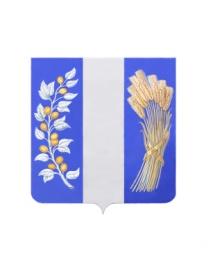 РЕСПУБЛИКА БУРЯТИЯМУНИЦИПАЛЬНОЕ КАЗЕННОЕ УЧРЕЖДЕНИЕ АДМИНИСТРАЦИЯ МУНИЦИПАЛЬНОГО ОБРАЗОВАНИЯ«БИЧУРСКИЙ РАЙОН»ПОСТАНОВЛЕНИЕот «______»_______   2018года                                                         ______О внесении изменений  в муниципальную  программу МО «Бичурский район «Развитие агропромышленного комплекса и сельских территорий муниципального образования «Бичурский район» на 2016-2018 годы и на период до 2020 года», утвержденную постановлением Администрации МО «Бичурский район» от 21.10.2015 года №48    В соответствии с  постановлением МКУ  Администрация МО «Бичурский район» от 10.04.2017 г № 12 ( в ред. от 29.01.2018 года  №21)  «Об утверждении порядка разработки, реализации и оценки эффективности муниципальных программ МО «Бичурский район»Муниципальное казенное учреждение  Администрация муниципального образования «Бичурский район»  п о с т а н о в л я е т:Муниципальную программу «Развитие агропромышленного комплекса и сельских территорий муниципального образования «Бичурский район» на 2016-2018 годы и на период до 2020 года» изложить согласно приложению № 1  к данному постановлению.Настоящее постановление вступает в силу со дня его официального обнародования на информационном стенде МКУ Администрация МО «Бичурский район» и подлежит размещению на официальном сайте МО «Бичурский район» в сети Интернет.Контроль  за исполнением настоящего постановления возложить на заместителя  руководителя МКУ  Администрация муниципального образования «Бичурский район» по финансово-экономическим вопросамИ.О. Главы МО «Бичурский район»                                               М.П.СавельеваПроект подготовлен Отделом развития АПК  МКУ Администрация  МО «Бичурский район»Приложение №1Утверждено Постановлением МКУ АдминистрацияМО «Бичурский район»от  «___»__________  2018г № _____        ПАСПОРТ МУНИЦИПАЛЬНОЙ ПРОГРАММЫМО «БИЧУРСКИЙ РАЙОН» «РАЗВИТИЕ АГРОПРОМЫШЛЕННОГО КОМПЛЕКСА И СЕЛЬСКИХ ТЕРРИТОРИЙ МУНИЦИПАЛЬНОГО ОБРАЗОВАНИЯ «БИЧУРСКИЙ РАЙОН» НА 2016-2018 ГОДЫ И НА ПЕРИОД ДО 2020 ГОДА»1. Характеристика текущего состояния, основные проблемы, анализ основных показателей ПрограммыАгропромышленный комплекс Бичурского района – многоотраслевая система, в которой создается около 75 % материального богатства района. В сельском хозяйстве трудится более 20 %  трудоспособного населения района.Агропромышленный комплекс Бичурского района представлен деятельностью следующих категорий хозяйств:- Сельскохозяйственных организаций-16, в т .ч. - СПК – 2 (Победа, Ключи), -ООО- 13(Еланская гречиха, Калинина, Кедр, Иверия, Восход, Волнат, Птицевод, Бичура, Бичура Лес, Шибертуй, Победа, Гранд, Киреть)- ЗАО – 1 (Билютайское)- 2 потребительских  кооператива (Шанага, Бичура-Агро); - 74 ИП и КФХ (функционирующие)- 2800 товарных ЛПХ- 16 предприятий пищевой и перерабатывающей промышленности, в том числе: переработка молока ООО «Бичурский маслозавод», убой скота ООО «Мясной двор»,  выпечка хлеба и хлебобулочных изделий (Бичурское РайПО, ИП Солдатова,  ИП Асланов, ИП Бадмаева, ООО «Киреть», ООО «Бичурский хлеб», ИП Цыбикова, ИП Ткачев), мясные полуфабрикаты ИП Баяханов)За  2014 год  производство валовой продукции составило 1100,0 млн. рублей, индекс физического объема составил 103%. Объем инвестиционных вложений за 2014 год по предприятиям Агропромышленного комплекса составил 18,7 млн. рублей, в том числе:-в сельскохозяйственных организациях -5,9 млн. рублей;-в предприятиях ПиПП -0,9 млн. рублей;- в К(Ф)Х-11,9 млн. рублей.На приобретение транспортных средств, машин и оборудования было направлено 10,3 млн. рублей, на покупку племенного и продуктивного скота 7,3 млн. рублей.Среднемесячная заработная плата в сельскохозяйственной отрасли составила - 8672,0 рублей, возросла по сравнению с уровнем 2013 года на 9,1%. Согласно экспликации  земель в районе имеется:Сельскохозяйственных угодий – 129,0 тыс. га, в т.ч.:- пашни-  70,3 тыс. га; - сенокосов- ;- пастбищ- .Обработка пашни ведется на площади  , что составляет 33% от учетной пашни. Недостаток запасов влаги в почве и малое количество выпавших осадков не позволяют получить запланированной урожайности зерновых культур.	Несмотря на происходящие позитивные перемены, сельскохозяйственные предприятия испытывают острый недостаток финансовых средств для их вложения на приобретение сельскохозяйственной техники,  имеющей техники недостаточно для своевременного и качественного проведения сезонных полевых работ, и это – один из главных факторов, сдерживающих развитие АПК района.	Животноводство является приоритетной отраслью в развитии аграрного сектора экономики.  Наблюдается положительная динамика по основным показателям характеризующие развитие отрасли животноводства. Так по состоянию  на 01.01.2015 года в районе в хозяйствах всех категорий содержится крупно-рогатого скота 23812 голов, к уровню прошлого года составило 99,5%, в том числе коров 12764 головы к уровню прошлого года 105,9%, из них коров молочной породы в районе  6427 голов, что составляет 53,4% от их общего числа.Хозяйствами всех категорий за отчетный год произведено продукции животноводства (тонн): скота и птицы  в живом весе 4303 тонны, молока 17630 тонн, яйцо-2273 тыс. шт., шерсти-46,4 тонны, меда -29,8 тонн. Всего по району поголовье коров молочного направления  увеличилось к уровню 2013 года на  1,3%. Объемы поставки молока на переработку увеличены на 8%. Имея, на территории района маслозавод в районе есть все основания по перспективному развитию молочного скотоводства, к сожалению, на сегодня молочные фермы сохранены и функционируют  только в ООО «Еланская гречиха» и ООО «Калинина». Наращивает объемы производства семейная ферма КФХ Павлов М.А., увеличив поставку молока на маслозавод в этом году почти в 3 раза.	Заниматься молочным животноводством, и при этом получать рентабельность возможно только при ведении племенной работы и обеспечении условий сбалансированного кормления. А это не всегда посильно мелким товаропроизводителям, вот почему практически все крестьянские хозяйства выращивают скот мясного направления. В фермерских хозяйствах содержится 20% всего поголовья крупно-рогатого скота и 46% овец. Соответственно на их долю приходится 30% произведенного в районе мяса всех видов. 		В 2014 году прошли регистрацию в государственном племенном регистре по КРС мясного направления ООО «Победа»(1663 головы), ООО «Бичура лес»(420 голов). Проведен комплекс зоотехнических мероприятий для включения в племенной государственный регистр  ООО «Иверия» (1125 голов).ООО Шибертуй – получен статус племрепродуктора породы овец «Бубэй» (3140 голов). Удельный вес  племенного скота в общем поголовье сельскохозяйственных организаций составляет 58 %, овец – 29 %.По состоянию на 01.10.2015 года в районе зарегистрировано крестьянских (фермерских) хозяйств и индивидуальных предпринимателей, с основным видом деятельности сельскохозяйственное производство -102,  из них ведут деятельность -74.С начала действия программы по поддержке начинающих фермеров в Бичурском районе победителями конкурса и получателями грантов стали: 2012 год- 4 КФХ (Серявин Сергей И., Осколков Владимир А., Казанцев Алексей В., Зоркальцева Любовь В.), 2013- 4КФХ (Никонова Анна П., Баженов Андрей В., Доксомов Владимир Ц., Жамьянов Саян А),  2014-2 КФХ (Цырендоржиев Алдар Б, Черняева Наталья А). В 2015 году приняли участие в конкурсе «Начинающий фермер» 6 фермеров: КФХ: Авдеева Наталья (с.Покровска»), Цыденжапов Солбон (Нарин-Заган), Бадмаев Петр (Шибертуй), Чибакова Галина (ул.Хаян), Аюшеева Елена (ул. Шибертуй).Победителем конкурса стали: КФХ Авдеевой Натальи (с.Покровка местность «Бильчир»)-  «Разведение КРС»;  КФХ Аюшеевой Елены (ул. Шибертуй)- «Развитие животноводства».Личные подсобные хозяйства, производят и выращивают львиную долю (76%) продукции сельского хозяйства района. Ежегодно хозяйствами населения производится более 16,0 тыс. тонн молока, до 3 тыс. тонн мяса, более 2,0 тыс. шт. яиц, до 14 тыс. тонн картофеля и до 5,0 тыс. тонн овощей. В нашем районе личных подсобных хозяйств насчитывается  более 9,0 тысяч,   из них около 6 тысяч дворов содержат на своих подворьях скот,  3 тысячи дворов являются товарными, обеспечивая не только себя продукцией, но и реализуя ее излишки.  Повышение роли и конкурентоспособности аграрного сектора во многом зависит от улучшения качественных характеристик трудовых ресурсов в сельской местности, повышения уровня и качества жизни на селе: более полного использования имеющихся трудовых ресурсов, привлечения и закрепления высококвалифицированных кадров и в целом решения проблемы кадрового обеспечения сельскохозяйственной отрасли с учетом неблагоприятных прогнозов на ближайшие годы демографической ситуации и формирования трудового ресурсного потенциала села.Важнейшими факторами уровня и качества жизни, которые формируют предпочтения проживания в сельской местности, являются обеспеченность и благоустройство жилищного фонда, наличие инженерной инфраструктуры, развитие объектов социальной сферы и результативность их деятельности.В рамках реализации мероприятий по программе «Устойчивое развитие сельских территорий» район принял участие только в 1 из 8 мероприятий «Обеспечение жильем граждан, проживающих в сельской местности».  За 2014 год было выдано 1 свидетельство по мероприятию на приобретение (строительства) жилья молодым семьям и молодым специалистам. Получателю предоставлена социальная выплата на строительство жилья в сумме 336,7 тыс. рублей.На отборочный конкурс на получение грантовой поддержки проектов местных инициатив граждан было направлено 13 проектов, предварительный отбор на финансирование в 2015 году прошли три проекта (СП Шибертуйское, СП Среднехарлунское, СП Хонхолойского).  Поставлен на финансирование в 2015 году проект «Создание и обустройство комбинированной спортивной площадки в ул.Хонхолой». Стоимость проекта составляет 300,0 тыс. рублей, в том числе средства гранта 130,0 тыс. рублей.Для обеспечения  устойчивого социально-экономического развития сельских территорий  Бичурского района и создания условий для эффективного функционирования агропромышленного производства, необходима государственная поддержка в развитии социального и инженерного обустройства сельских поселений.В сложившихся финансово-экономических условиях в  муниципальном образовании «Бичурский район»  необходимо эффективно развивать сельское хозяйство и  участвовать в удовлетворении жизненных потребностей проживающего  населения.2. Основные цели и задачи ПрограммыОсновной целью Программы является:	Повышение эффективности производства продукции агропромышленного комплекса и уровня жизни сельского населения в муниципальном образовании «Бичурский район».Достижение цели муниципальной программы возможно посредством решения следующих  задач:1) увеличение объемов производства сельскохозяйственной продукции;2) улучшение материально-технического состояния подотраслей сельского хозяйства; 3) развитие сельскохозяйственной потребительской кооперации как основного механизма повышения доходности и обеспечения доступа малых форм хозяйствования, личных подсобных хозяйств к рынкам реализации сельскохозяйственной продукции и продовольствия, направленного на улучшение качества жизни в сельской местности4) создание комфортных условий жизнедеятельности в сельской местности.5) поддержание  оптимальных условий для эпизоотического благополучия территории, сохранения и увеличения численности поголовья сельскохозяйственных животных.3. Целевые индикаторы Программы	Муниципальной программой предусмотрены целевые индикаторы в целом по программе и по каждой из подпрограмм, включенных в состав Муниципальной программы.Прогнозные значения целевых индикаторов приведены в таблице 1.Таблица 1Целевые индикаторы муниципальной программы «Развитие агропромышленного комплекса и сельских территорий муниципального образования «Бичурский район» на 2016-2018 годы и на период до 2020 года»4.Ресурсное обеспечение  программыДинамика расходов бюджета МО «Бичурский район» на весь период реализации муниципальной программы сформирована с учетом положений действующих нормативных правовых актов, утвержденных  МКУ Администрация МО «Бичурский район»,  Советом депутатов МО «Бичурский район».Финансовое обеспечение реализации муниципальной программы в части расходных обязательств МО «Бичурский район» осуществляется за счет бюджетных ассигнований бюджета МО «Бичурский район». Распределение бюджетных ассигнований на реализацию муниципальной программы утверждается решением совета депутатов МО «Бичурский район» о бюджете на очередной финансовый год и плановый период.Ресурсное обеспечение муниципальной программы Таблица 2<*> Объемы бюджетного финансирования мероприятий подпрограммы на 2018 - 2020 годы являются прогнозными и подлежат уточнени5.Описание мер правового регулирования  программыНормативно-правовое регулирование в сфере АПК будет осуществляться в период реализации муниципальной программы в рамках действующего федерального законодательства, законодательства Республики Бурятия нормативно-правовой базы МО «Бичурский район». Совершенствование нормативной правовой базы МО «Бичурский район» является важнейшим условием обеспечения реализации программных мероприятий.Таблица 3Программные документы МО «Бичурский район»Срок реализации Программы	Реализация  муниципальной программы «Развитие агропромышленного комплекса и сельских территорий муниципального образования «Бичурский район» на 2016-2018 годы и на период до 2020 года» предусмотрена на период   2016 -2020 года.Перечень подпрограмм и основных мероприятий муниципальной программыТаблица 48. Оценка эффективности Программы1. Эффективность реализации муниципальной программы оценивается ежегодно на основе целевых показателей и индикаторов, указанных в таблице 3, исходя из соответствия фактических значений показателей (индикаторов) с их целевыми значениями.2. Оценка эффективности реализации муниципальной программы по целям (задачам) настоящей муниципальной программы определяется по формуле:         Tfi    Ei = --- x 100,%, где:         TNiEi - эффективность реализации i-го целевого индикатора (показателя результатов муниципальной программы (процентов);Tfi - фактический показатель (индикатор), отражающий реализацию i-й цели муниципальной программы;TNi - целевой показатель (индикатор), отражающий реализацию i-й цели, предусмотренный муниципальной программой.Оценка эффективности реализации муниципальной программы определяется по формуле:         n        SUM Ei        i=1    E = ------: 100, где:          nE - эффективность реализации муниципальной программы (коэффициентов);n - количество показателей (индикаторов) муниципальной программы.     При достижении значения i-го целевого индикатора ниже 100%, имеющего положительную качественную характеристику выполнения индикатора, коэффициент   эффективности реализации муниципальной программы (Еi) рассчитывается, как разница между базовым процентом (100) и полученным значением, увеличенным на стопроцентное исполнение(100).     При достижении значения i-го целевого индикатора выше 100%, имеющего отрицательную качественную характеристику выполнения индикатора, коэффициент   эффективности реализации муниципальной программы (Еi) рассчитывается, как разница между базовым процентом (100) и полученным   приростом базового значения.     По итогам проведения  оценки  эффективности реализации муниципальной программы дается качественная оценка эффективности реализации муниципальной программы:Таблица 5Качественная оценка эффективности реализации муниципальной программыПриложение 1к Программе «Развитиеагропромышленного комплекса исельских территорийв МО «Бичурский район»  на 2016 – 2018 годы и на период до 2020 года»ПАСПОРТ ПОДПРОГРАММЫ«РАЗВИТИЕ ОТРАСЛЕЙ СЕЛЬСКОГО ХОЗЯЙСТВА  В МО «БИЧУРСКИЙ РАЙОН» НА 2016-2018 И НА ПЕРИОД  ДО 2020 ГОДА»1. Характеристика текущего состояния, основные проблемы, анализ основных показателей подпрограммы	Сельское хозяйство – важнейшая сфера экономической деятельности по производству сельскохозяйственной продукции и оказанию услуг в целях обеспечения населения экологически чистой продукцией и содействия устойчивого развития сельских территорий.В районе функционирует 16 коллективных сельскохозяйственных организаций, 74 крестьянских (фермерских) хозяйств, более 9000 личных подсобных хозяйств. В последние годы личные подсобные хозяйства занимают ведущее положение в производстве основных экологически чистых продуктов питания животноводства: мяса, молока и яиц.По итогам финансового года 15 сельскохозяйственных организаций получили прибыль в сумме 10421,0 тыс. рублей. По сравнению с 2013 годом финансовый результат улучшился на 7857,0 тыс. рублей Рентабельность сельскохозяйственного производства с учетом государственной поддержки составила -9,9%, без учета гос. поддержки-4,8%.Сельхозтоваропроизводителями района уплачено платежей в бюджет и внебюджетные фонды в сумме 8156,0 тыс. рублей, в том числе в республиканский бюджет 2349,0 тыс. рублей. В бюджет района поступило ЕСХН в сумме 293,4 тыс. руб., что составило к уровню 2013 года 136,1%.  (2013-215,6 тыс. руб.). Задолженность по платежам в бюджет и внебюджетные фонды по состоянию на 01.01.2015 года составила 2644,0 тыс. рублей, в том числе по налогу на доходы физических лиц 1267,0 тыс.рублей.Общий объем государственной поддержки, полученный сельхоз-товаропроизводителями  района за 2014 год составил 21039,9 тыс. рублей.На 1 рубль вложенной государственной поддержки приходится 0,38 рубля всех платежей в бюджет и внебюджетные фонды. Развитие сельского хозяйства района невозможно без интенсивного развития растениеводства, так как задачами отрасли являются не только полное обеспечение населения и перерабатывающей промышленности растениеводческой продукцией и сырьем собственного производства, но и максимальное увеличение кормовых угодий, от которых зависит уровень развития животноводства. 	Не смотря на трудности с финансовым обеспечением, сельхозтоваропроизводители  района подготовились  и провели комплекс агротехнических работ по посеву сельскохозяйственных культур  на площади , что составило 108,4% к уровню 2014 года. Зерновые культуры посеяны на площади , что составило  91%  к уровню 2014 года. К уровню 2014 года увеличили посевы зерновых культур ООО «Калинина» на 120%, ООО «Бичура Лес»  на 19%, ООО «Гранд» на 15%, ООО «Восход» на 7%, СПК «Ключи» на 8%, ООО «Еланская гречиха» на 3%. 	Посев кормовых культур был проведен на площади , что составило 170% к уровню прошлого года, в том числе однолетние травы на площади 5067 га- это 144% к уровню 2014 года.	Поднято паров на площади , что составляет, 101,3% от плана. Несмотря на проведение весенне-полевых работ этого года в оптимальные агротехнические сроки, отсутствие запасов влаги и малое количество выпавших осадков в весенний период, высокие температуры воздуха и на почве привели к гибели посевов. На сельскохозяйственных угодьях Бичурского района получила развитие почвенная засуха, как опасное природное агрометеорологическое явление.  На основании чего, в районе был введен режим чрезвычайной ситуации. Комиссия провела обследование посевов, в сельскохозяйственных организациях района, в результате составлено 17 актов обследования, площадь гибели составила , что составило 68% от всей посевной площади. Ущерб, нанесенный засухой, исчислен в 171 млн. рублей, затраты вложенные сельхозтоваропроизводителями составили 72,5 млн. рублей.	По состоянию  на 01.01.2015 года в районе в хозяйствах всех категорий содержится крупно-рогатого скота 23812 голов, к уровню прошлого года составило 99,5%, в том числе коров 12764 головы к уровню прошлого года 105,9%, из них коров молочной породы в районе  6427 голов, что составляет 53,4% от их общего числа.В рейтинге республики по производству продукции животноводства на душу населения район находится:- по производству скота и птицы на убой в живом весе на 7 месте;- по производству молока на 4 месте;- по производству яиц на 3 месте.         Вместе с тем имеются и негативные моменты, сдерживающие развитие животноводства в районе. Основные из них:- низкая рентабельность молочно-мясного скотоводства, не позволяющая осуществлять расширенное воспроизводство;- изношенность материально-технической базы производства.Малые формы хозяйствования имеют особое значение на территории района. Это серьёзная сила в решении вопросов продовольственной безопасности и социального развития села. Сохраняется ряд проблем развития сельского хозяйства района. В их числе необходимо выделить: - недостаток квалифицированных кадров, вызванный низким уровнем заработной платы в сельском хозяйстве и низким уровнем качества жизни в сельской местности;- ограниченный доступ сельскохозяйственных товаропроизводителей к рынку в условиях его несовершенства. -диспаритет  цен на сельскохозяйственную продукцию, рост цен на энергоносители, транспортные и иные услуги, разбросанность производственных объектов  приводят к снижению финансовых показателей сельскохозяйственного производства. Современное состояние предприятий АПК нуждается в дальнейшей финансовой поддержке.Важнейшим принципом усовершенствования АПК должен быть системный программный подход, обеспечивающий взаимосвязанное совершенствование всех элементов хозяйственного механизма и всех сторон сельской инфраструктуры.Основные цель и задачи подпрограммы3.	Целевые индикаторы подпрограммыТаблица 14. Ресурсное обеспечение подпрограммыТаблица 2<*> Объемы бюджетного финансирования мероприятий подпрограммы на 2018 - 2020 годы являются прогнозными и подлежат уточнению.5. Перечень основных мероприятий подпрограммы											Таблица 3Приложение 2к Программе «Развитиеагропромышленного комплекса исельских территорий МО «Бичурский район» на 2016 – 2018 годы и на период до 2020 года»ПАСПОРТ ПОДПРОГРАММЫ«УСТОЙЧИВОЕ РАЗВИТИЕ СЕЛЬСКИХ ТЕРРИТОРИЙ МУЕНИЦИПАЛЬНОГО ОБРАЗОВАНИЯ «БИЧУРСКИЙ РАЙОН» 2016-2018 И НА ПЕРИОД ДО 2020 ГОДА»<*> Объемы бюджетного финансирования мероприятий подпрограммы на 2018 - 2020 годы являются прогнозными и подлежат уточнению.Характеристика текущего состояния, основные проблемы, анализ основных показателей подпрограммыДанная подпрограмма направлена на качественные и количественные преобразования в социальной и инженерной инфраструктуре села. Приоритетное развитие сельских территорий становится одним из решающих факторов роста общего благосостояния сельского населения. Причиной приоритетности является тот факт, что за последние десятилетия произошли значительные негативные количественные, качественные и структурные изменения в селе. Они представляют собой целый комплекс социально-экономических проблем, приведший к значительному ухудшению жизни в селе. Снижение уровня жизни в селе вызывает демографические сдвиги. Из села мигрирует наиболее активная и дееспособная часть населения. Оставшаяся на селе рабочая сила характеризуется низкой квалификацией, старением всей категории работников и пр.В рамках реализации мероприятии по улучшению жилищных условий граждан, проживающих в сельской местности, в том числе молодых семей и молодых специалистов, в рамках реализации в Республике Бурятия ФЦП «Социальное развитие села до 2013 года» предоставлены субсидии на строительство (приобретение) жилья, в следующем количестве:Уровень благоустройства жилья в сельской местности остается низким. Более 80 % сельского жилья не обеспечены инженерными видами благоустройства. Современное состояние социальной и инженерной инфраструктуры села не позволяет обеспечить качественно высокий уровень жизни, привлекать или удерживать молодежь, создать положительное миграционное сальдо. В результате отсутствия необходимого трудоспособного сельского населения, снижается эффективность использования земли, не развиваются производительные силы, что не позволяет поднять в целом экономику сельского хозяйства.Решение проблем развития сельских территорий и обеспечение улучшения условий жизни сельчан требует межведомственной координации и взаимодействия всех уровней власти с акцентом на государственную поддержку.Опыт зарубежных стран показывает, что осуществление общегосударственных и региональных программ социального развития сельских территорий является действенным рычагом, позволяющим в достаточно короткие сроки обустроить быт сельских жителей и удовлетворить их культурные запросы. Реализация таких программ позволяет комплексно решать социальные проблемы создания рабочих мест в сельской местности, образования, здравоохранения, бытового обслуживания, создания современных очагов культуры, развития торговли, совершенствования коммуникационных систем.Основные цель и  задачи подпрограммы3. Целевые индикаторы подпрограммы						Таблица 14.Ресурсное обеспечение подпрограммы										Таблица 2<*> Объемы бюджетного финансирования мероприятий подпрограммы на 2018 - 2020 годы являются прогнозными и подлежат уточнению.5.Перечень основных мероприятий подпрограммыТаблица 3Приложение 3к Программе «Развитиеагропромышленного комплекса исельских территорий МО «Бичурский район» на 2016 – 2018 годы и на период до 2020 года»ПАСПОРТ ПОДПРОГРАММЫ«РЕГУЛИРОВАНИЕ ЧИСЛЕННОСТИ ВОЛКОВ ПО БИЧУРСКОМУ РАЙОНУ НА 2018-2020 ГОДЫ»<*> Объемы бюджетного финансирования мероприятий подпрограммы на 2018 - 2020 годы являются прогнозными и подлежат уточнению.1. Характеристика текущего состояния, основные проблемы, анализ основных показателей подпрограммыМуниципальная программа  разработана в целях осуществления мероприятий по регулированию численности волка по причине большого экономического ущерба, нанесенного волками сельскому хозяйству, а также не допущения распространения на территории Бичурского района заболеваний, общих для человека и животных вирус (бешенства).Вследствие сложившихся в последние годы крайне сложных социально-экономических условий, недостаточного финансирования отрасли охотничьего хозяйства, отмечен рост численности волка. По учетным данным Республиканской службы по охране, контролю и регулированию использования объектов животного мира, отнесенных к объектам охоты, контролю и надзору в сфере природопользования    на территории Бичурского района общая численность волков составляет от 60 до 100 голов. В 2017 году на территории Бичурского района добыто 8 особей волков, с начало 2018 года  добыто 19 особей волков, ущерб нанесенный ими сельскому и охотничьему хозяйствам остается высоким.На данный момент в районе создалась чрезвычайная ситуация в связи с увеличением численности волков и нанесением большого материального ущерба всем категориям хозяйств. Это связано с запретом в 2005 году использования яда и отсутствия материального поощрения охотников за добытого хищника. Значительно расширился ареал устойчивого пребывания хищников, участились случаи нападения волков на сельскохозяйственных животных вблизи животноводческих стоянок, что стало бедствием для владельцев скота. В 2017 году общий ущерб в сельском хозяйстве от действий  хищников составил  1350,0 тыс. рублей, в том числе КРС 15 голов, лошадей 5 голов, овец 100 голов.Сельское хозяйство – важнейшая сфера экономической деятельности по производству сельскохозяйственной продукции по обеспечению населения качественным продовольствием. Рост численности волка  (при отсутствии сдерживающего механизма, действующего только при условии планомерного регулирования состояния его популяции) может привести к возникновению эпизоотии и появлению зараженных вирусом бешенства особей, опасных для человека. Данное заболевание может передаваться не только при непосредственном контакте, но и через других животных, подвергшихся нападению зараженного волка.Таким образом, для решения сложившейся ситуации связанной с травежом животных  волками на территории Бичурского района, необходимо принятие муниципальной программы.Основные цель и задачи  подпрограммыЦелевые индикаторы подпрограммыТаблица 1Ресурсное обеспечение подпрограммы                                                                                                                                   Таблица 2Перечень основных мероприятий подпрограммыТаблица 3Наименование муниципальной программы Развитие агропромышленного комплекса и сельских территорий муниципального образования «Бичурский район» на 2016-2018 годы и на период до 2020 года  (далее - Программа)                                  Развитие агропромышленного комплекса и сельских территорий муниципального образования «Бичурский район» на 2016-2018 годы и на период до 2020 года  (далее - Программа)                                  Развитие агропромышленного комплекса и сельских территорий муниципального образования «Бичурский район» на 2016-2018 годы и на период до 2020 года  (далее - Программа)                                  Развитие агропромышленного комплекса и сельских территорий муниципального образования «Бичурский район» на 2016-2018 годы и на период до 2020 года  (далее - Программа)                                  Развитие агропромышленного комплекса и сельских территорий муниципального образования «Бичурский район» на 2016-2018 годы и на период до 2020 года  (далее - Программа)                                  Развитие агропромышленного комплекса и сельских территорий муниципального образования «Бичурский район» на 2016-2018 годы и на период до 2020 года  (далее - Программа)                                 Ответственный исполнитель муниципальной программыОтдел развития АПК МКУ Администрация МО «Бичурский район» Отдел развития АПК МКУ Администрация МО «Бичурский район» Отдел развития АПК МКУ Администрация МО «Бичурский район» Отдел развития АПК МКУ Администрация МО «Бичурский район» Отдел развития АПК МКУ Администрация МО «Бичурский район» Отдел развития АПК МКУ Администрация МО «Бичурский район» Соисполнители муниципальной программы  Комитет по развитию инфраструктуры МКУ Администрация МО «Бичурский район», муниципальные образования –сельские поселения Бичурского района (по согласованию), сельскохозяйственные производители района всех форм собственности (по согласованию) в порядке, установленным действующим законодательством Комитет по развитию инфраструктуры МКУ Администрация МО «Бичурский район», муниципальные образования –сельские поселения Бичурского района (по согласованию), сельскохозяйственные производители района всех форм собственности (по согласованию) в порядке, установленным действующим законодательством Комитет по развитию инфраструктуры МКУ Администрация МО «Бичурский район», муниципальные образования –сельские поселения Бичурского района (по согласованию), сельскохозяйственные производители района всех форм собственности (по согласованию) в порядке, установленным действующим законодательством Комитет по развитию инфраструктуры МКУ Администрация МО «Бичурский район», муниципальные образования –сельские поселения Бичурского района (по согласованию), сельскохозяйственные производители района всех форм собственности (по согласованию) в порядке, установленным действующим законодательством Комитет по развитию инфраструктуры МКУ Администрация МО «Бичурский район», муниципальные образования –сельские поселения Бичурского района (по согласованию), сельскохозяйственные производители района всех форм собственности (по согласованию) в порядке, установленным действующим законодательством Комитет по развитию инфраструктуры МКУ Администрация МО «Бичурский район», муниципальные образования –сельские поселения Бичурского района (по согласованию), сельскохозяйственные производители района всех форм собственности (по согласованию) в порядке, установленным действующим законодательствомПодпрограммы муниципальной программы«Развитие отраслей  сельского хозяйства в МО «Бичурский район» на 2016-2018 годы и до 2020 года».«Устойчивое развитие сельских территорий  МО «Бичурский район» на 2016–2018 годы и на период  до 2020 года».«Регулирование численности волков по Бичурскому району на 2018-2020 годы»«Развитие отраслей  сельского хозяйства в МО «Бичурский район» на 2016-2018 годы и до 2020 года».«Устойчивое развитие сельских территорий  МО «Бичурский район» на 2016–2018 годы и на период  до 2020 года».«Регулирование численности волков по Бичурскому району на 2018-2020 годы»«Развитие отраслей  сельского хозяйства в МО «Бичурский район» на 2016-2018 годы и до 2020 года».«Устойчивое развитие сельских территорий  МО «Бичурский район» на 2016–2018 годы и на период  до 2020 года».«Регулирование численности волков по Бичурскому району на 2018-2020 годы»«Развитие отраслей  сельского хозяйства в МО «Бичурский район» на 2016-2018 годы и до 2020 года».«Устойчивое развитие сельских территорий  МО «Бичурский район» на 2016–2018 годы и на период  до 2020 года».«Регулирование численности волков по Бичурскому району на 2018-2020 годы»«Развитие отраслей  сельского хозяйства в МО «Бичурский район» на 2016-2018 годы и до 2020 года».«Устойчивое развитие сельских территорий  МО «Бичурский район» на 2016–2018 годы и на период  до 2020 года».«Регулирование численности волков по Бичурскому району на 2018-2020 годы»«Развитие отраслей  сельского хозяйства в МО «Бичурский район» на 2016-2018 годы и до 2020 года».«Устойчивое развитие сельских территорий  МО «Бичурский район» на 2016–2018 годы и на период  до 2020 года».«Регулирование численности волков по Бичурскому району на 2018-2020 годы»Цель и задачи муниципальной программыЦель: повышение эффективности производства продукции агропромышленного комплекса и уровня жизни сельского населения в Бичурском районе.Задачи1) увеличение объемов производства сельскохозяйственной продукции;2) улучшение материально-технического состояния подотраслей сельского хозяйства; 3) развитие сельскохозяйственной потребительской кооперации как основного механизма повышения доходности и обеспечения доступа малых форм хозяйствования, личных подсобных хозяйств к рынкам реализации сельскохозяйственной продукции и продовольствия, направленного на улучшение качества жизни в сельской местности4) создание комфортных условий жизнедеятельности в сельской местности и стимулирование инвестиционной активности в агропромышленном комплексе путем создания благоприятных инфраструктурных условий в сельской местности.5) поддержание   оптимальных условий для эпизоотического благополучия территории и сохранения и увеличения численности поголовья сельскохозяйственных животных.Цель: повышение эффективности производства продукции агропромышленного комплекса и уровня жизни сельского населения в Бичурском районе.Задачи1) увеличение объемов производства сельскохозяйственной продукции;2) улучшение материально-технического состояния подотраслей сельского хозяйства; 3) развитие сельскохозяйственной потребительской кооперации как основного механизма повышения доходности и обеспечения доступа малых форм хозяйствования, личных подсобных хозяйств к рынкам реализации сельскохозяйственной продукции и продовольствия, направленного на улучшение качества жизни в сельской местности4) создание комфортных условий жизнедеятельности в сельской местности и стимулирование инвестиционной активности в агропромышленном комплексе путем создания благоприятных инфраструктурных условий в сельской местности.5) поддержание   оптимальных условий для эпизоотического благополучия территории и сохранения и увеличения численности поголовья сельскохозяйственных животных.Цель: повышение эффективности производства продукции агропромышленного комплекса и уровня жизни сельского населения в Бичурском районе.Задачи1) увеличение объемов производства сельскохозяйственной продукции;2) улучшение материально-технического состояния подотраслей сельского хозяйства; 3) развитие сельскохозяйственной потребительской кооперации как основного механизма повышения доходности и обеспечения доступа малых форм хозяйствования, личных подсобных хозяйств к рынкам реализации сельскохозяйственной продукции и продовольствия, направленного на улучшение качества жизни в сельской местности4) создание комфортных условий жизнедеятельности в сельской местности и стимулирование инвестиционной активности в агропромышленном комплексе путем создания благоприятных инфраструктурных условий в сельской местности.5) поддержание   оптимальных условий для эпизоотического благополучия территории и сохранения и увеличения численности поголовья сельскохозяйственных животных.Цель: повышение эффективности производства продукции агропромышленного комплекса и уровня жизни сельского населения в Бичурском районе.Задачи1) увеличение объемов производства сельскохозяйственной продукции;2) улучшение материально-технического состояния подотраслей сельского хозяйства; 3) развитие сельскохозяйственной потребительской кооперации как основного механизма повышения доходности и обеспечения доступа малых форм хозяйствования, личных подсобных хозяйств к рынкам реализации сельскохозяйственной продукции и продовольствия, направленного на улучшение качества жизни в сельской местности4) создание комфортных условий жизнедеятельности в сельской местности и стимулирование инвестиционной активности в агропромышленном комплексе путем создания благоприятных инфраструктурных условий в сельской местности.5) поддержание   оптимальных условий для эпизоотического благополучия территории и сохранения и увеличения численности поголовья сельскохозяйственных животных.Цель: повышение эффективности производства продукции агропромышленного комплекса и уровня жизни сельского населения в Бичурском районе.Задачи1) увеличение объемов производства сельскохозяйственной продукции;2) улучшение материально-технического состояния подотраслей сельского хозяйства; 3) развитие сельскохозяйственной потребительской кооперации как основного механизма повышения доходности и обеспечения доступа малых форм хозяйствования, личных подсобных хозяйств к рынкам реализации сельскохозяйственной продукции и продовольствия, направленного на улучшение качества жизни в сельской местности4) создание комфортных условий жизнедеятельности в сельской местности и стимулирование инвестиционной активности в агропромышленном комплексе путем создания благоприятных инфраструктурных условий в сельской местности.5) поддержание   оптимальных условий для эпизоотического благополучия территории и сохранения и увеличения численности поголовья сельскохозяйственных животных.Цель: повышение эффективности производства продукции агропромышленного комплекса и уровня жизни сельского населения в Бичурском районе.Задачи1) увеличение объемов производства сельскохозяйственной продукции;2) улучшение материально-технического состояния подотраслей сельского хозяйства; 3) развитие сельскохозяйственной потребительской кооперации как основного механизма повышения доходности и обеспечения доступа малых форм хозяйствования, личных подсобных хозяйств к рынкам реализации сельскохозяйственной продукции и продовольствия, направленного на улучшение качества жизни в сельской местности4) создание комфортных условий жизнедеятельности в сельской местности и стимулирование инвестиционной активности в агропромышленном комплексе путем создания благоприятных инфраструктурных условий в сельской местности.5) поддержание   оптимальных условий для эпизоотического благополучия территории и сохранения и увеличения численности поголовья сельскохозяйственных животных.Целевые индикаторы муниципальной программы- валовая продукция сельского хозяйства, млн. руб;- индекс производства продукции сельского хозяйства в хозяйствах всех категорий (в сопоставимых ценах), %;-  среднемесячная заработная плата в сельском хозяйстве, руб; - объем инвестиций, млн.руб;- количество добытых волков, особей- валовая продукция сельского хозяйства, млн. руб;- индекс производства продукции сельского хозяйства в хозяйствах всех категорий (в сопоставимых ценах), %;-  среднемесячная заработная плата в сельском хозяйстве, руб; - объем инвестиций, млн.руб;- количество добытых волков, особей- валовая продукция сельского хозяйства, млн. руб;- индекс производства продукции сельского хозяйства в хозяйствах всех категорий (в сопоставимых ценах), %;-  среднемесячная заработная плата в сельском хозяйстве, руб; - объем инвестиций, млн.руб;- количество добытых волков, особей- валовая продукция сельского хозяйства, млн. руб;- индекс производства продукции сельского хозяйства в хозяйствах всех категорий (в сопоставимых ценах), %;-  среднемесячная заработная плата в сельском хозяйстве, руб; - объем инвестиций, млн.руб;- количество добытых волков, особей- валовая продукция сельского хозяйства, млн. руб;- индекс производства продукции сельского хозяйства в хозяйствах всех категорий (в сопоставимых ценах), %;-  среднемесячная заработная плата в сельском хозяйстве, руб; - объем инвестиций, млн.руб;- количество добытых волков, особей- валовая продукция сельского хозяйства, млн. руб;- индекс производства продукции сельского хозяйства в хозяйствах всех категорий (в сопоставимых ценах), %;-  среднемесячная заработная плата в сельском хозяйстве, руб; - объем инвестиций, млн.руб;- количество добытых волков, особейСроки реализации    муниципальной программы2016-2020 гг2016-2020 гг2016-2020 гг2016-2020 гг2016-2020 гг2016-2020 ггОбъемы бюджетных ассигнованиймуниципальной программы, тыс.руб. ГодыВсегоФБРБМБВИОбъемы бюджетных ассигнованиймуниципальной программы, тыс.руб. 201680,418,024881,621157,740,034338,7Объемы бюджетных ассигнованиймуниципальной программы, тыс.руб. 2017223495,9113878,559886,81430,048300,6Объемы бюджетных ассигнованиймуниципальной программы, тыс.руб. 201895130,0*25000,0*38700,0*880,0*28550,0*Объемы бюджетных ассигнованиймуниципальной программы, тыс.руб. 2019108530,0*30000,0*44000,0*880,0*33650,0*Объемы бюджетных ассигнованиймуниципальной программы, тыс.руб. 20201321606,0*31462,0*47409,0*1185,0*52050,0*Объемы бюджетных ассигнованиймуниципальной программы, тыс.руб. <*> Объемы бюджетного финансирования мероприятий подпрограммы на 2018 - 2020 годы являются прогнозными и подлежат уточнению.*<*> Объемы бюджетного финансирования мероприятий подпрограммы на 2018 - 2020 годы являются прогнозными и подлежат уточнению.*<*> Объемы бюджетного финансирования мероприятий подпрограммы на 2018 - 2020 годы являются прогнозными и подлежат уточнению.*<*> Объемы бюджетного финансирования мероприятий подпрограммы на 2018 - 2020 годы являются прогнозными и подлежат уточнению.*<*> Объемы бюджетного финансирования мероприятий подпрограммы на 2018 - 2020 годы являются прогнозными и подлежат уточнению.*<*> Объемы бюджетного финансирования мероприятий подпрограммы на 2018 - 2020 годы являются прогнозными и подлежат уточнению.*Ожидаемые результаты реализации муниципальной программыДостижение к 2020 году по отношению к 2014 году:                                    - увеличение производства продукции сельского хозяйства во всех категориях в 1,6 раза (в текущих ценах);- индекс производства продукции сельского хозяйства в хозяйствах всех категорий (в сопоставимых ценах) составит 121,0 %;- рост среднемесячной заработной платы в сельском хозяйстве  в 2,3 раза;-  рост ежегодного физического объема инвестиций в основной капитал сельского хозяйства на 3%;- сокращение численности волков на 20 особей;Достижение к 2020 году по отношению к 2014 году:                                    - увеличение производства продукции сельского хозяйства во всех категориях в 1,6 раза (в текущих ценах);- индекс производства продукции сельского хозяйства в хозяйствах всех категорий (в сопоставимых ценах) составит 121,0 %;- рост среднемесячной заработной платы в сельском хозяйстве  в 2,3 раза;-  рост ежегодного физического объема инвестиций в основной капитал сельского хозяйства на 3%;- сокращение численности волков на 20 особей;Достижение к 2020 году по отношению к 2014 году:                                    - увеличение производства продукции сельского хозяйства во всех категориях в 1,6 раза (в текущих ценах);- индекс производства продукции сельского хозяйства в хозяйствах всех категорий (в сопоставимых ценах) составит 121,0 %;- рост среднемесячной заработной платы в сельском хозяйстве  в 2,3 раза;-  рост ежегодного физического объема инвестиций в основной капитал сельского хозяйства на 3%;- сокращение численности волков на 20 особей;Достижение к 2020 году по отношению к 2014 году:                                    - увеличение производства продукции сельского хозяйства во всех категориях в 1,6 раза (в текущих ценах);- индекс производства продукции сельского хозяйства в хозяйствах всех категорий (в сопоставимых ценах) составит 121,0 %;- рост среднемесячной заработной платы в сельском хозяйстве  в 2,3 раза;-  рост ежегодного физического объема инвестиций в основной капитал сельского хозяйства на 3%;- сокращение численности волков на 20 особей;Достижение к 2020 году по отношению к 2014 году:                                    - увеличение производства продукции сельского хозяйства во всех категориях в 1,6 раза (в текущих ценах);- индекс производства продукции сельского хозяйства в хозяйствах всех категорий (в сопоставимых ценах) составит 121,0 %;- рост среднемесячной заработной платы в сельском хозяйстве  в 2,3 раза;-  рост ежегодного физического объема инвестиций в основной капитал сельского хозяйства на 3%;- сокращение численности волков на 20 особей;Достижение к 2020 году по отношению к 2014 году:                                    - увеличение производства продукции сельского хозяйства во всех категориях в 1,6 раза (в текущих ценах);- индекс производства продукции сельского хозяйства в хозяйствах всех категорий (в сопоставимых ценах) составит 121,0 %;- рост среднемесячной заработной платы в сельском хозяйстве  в 2,3 раза;-  рост ежегодного физического объема инвестиций в основной капитал сельского хозяйства на 3%;- сокращение численности волков на 20 особей;№№Наименование цели (задачи)Показатель(индикатор, наименование)Показатель(индикатор, наименование)Ед. изм.Прогнозный периодПрогнозный периодПрогнозный периодПрогнозный периодПрогнозный периодПрогнозный периодПрогнозный периодПрогнозный периодПрогнозный периодПрогнозный периодПрогнозный периодПрогнозный период№№Наименование цели (задачи)Показатель(индикатор, наименование)Показатель(индикатор, наименование)Ед. изм.201520152015201620172017201720182019201920192020Муниципальная программа «Развитие агропромышленного комплекса и сельских территорий муниципального образования «Бичурский район» на 2016-2018 годы и на период до 2020 года»Муниципальная программа «Развитие агропромышленного комплекса и сельских территорий муниципального образования «Бичурский район» на 2016-2018 годы и на период до 2020 года»Муниципальная программа «Развитие агропромышленного комплекса и сельских территорий муниципального образования «Бичурский район» на 2016-2018 годы и на период до 2020 года»Муниципальная программа «Развитие агропромышленного комплекса и сельских территорий муниципального образования «Бичурский район» на 2016-2018 годы и на период до 2020 года»Муниципальная программа «Развитие агропромышленного комплекса и сельских территорий муниципального образования «Бичурский район» на 2016-2018 годы и на период до 2020 года»Муниципальная программа «Развитие агропромышленного комплекса и сельских территорий муниципального образования «Бичурский район» на 2016-2018 годы и на период до 2020 года»Муниципальная программа «Развитие агропромышленного комплекса и сельских территорий муниципального образования «Бичурский район» на 2016-2018 годы и на период до 2020 года»Муниципальная программа «Развитие агропромышленного комплекса и сельских территорий муниципального образования «Бичурский район» на 2016-2018 годы и на период до 2020 года»Муниципальная программа «Развитие агропромышленного комплекса и сельских территорий муниципального образования «Бичурский район» на 2016-2018 годы и на период до 2020 года»Муниципальная программа «Развитие агропромышленного комплекса и сельских территорий муниципального образования «Бичурский район» на 2016-2018 годы и на период до 2020 года»Муниципальная программа «Развитие агропромышленного комплекса и сельских территорий муниципального образования «Бичурский район» на 2016-2018 годы и на период до 2020 года»Муниципальная программа «Развитие агропромышленного комплекса и сельских территорий муниципального образования «Бичурский район» на 2016-2018 годы и на период до 2020 года»Муниципальная программа «Развитие агропромышленного комплекса и сельских территорий муниципального образования «Бичурский район» на 2016-2018 годы и на период до 2020 года»Муниципальная программа «Развитие агропромышленного комплекса и сельских территорий муниципального образования «Бичурский район» на 2016-2018 годы и на период до 2020 года»Муниципальная программа «Развитие агропромышленного комплекса и сельских территорий муниципального образования «Бичурский район» на 2016-2018 годы и на период до 2020 года»Муниципальная программа «Развитие агропромышленного комплекса и сельских территорий муниципального образования «Бичурский район» на 2016-2018 годы и на период до 2020 года»Муниципальная программа «Развитие агропромышленного комплекса и сельских территорий муниципального образования «Бичурский район» на 2016-2018 годы и на период до 2020 года»Муниципальная программа «Развитие агропромышленного комплекса и сельских территорий муниципального образования «Бичурский район» на 2016-2018 годы и на период до 2020 года»  1 Цель: повышение эффективности производства продукции агропромышленного комплекса и уровня жизни сельского населения в Бичурском районе.Задачи:1) увеличение объемов производства сельскохозяйственной продукции;2) улучшение материально-технического состояния подотраслей сельского хозяйства; 3) развитие сельскохозяйственной потребительской кооперации как основного механизма повышения доходности и обеспечения доступа малых форм хозяйствования, личных подсобных хозяйств к рынкам реализации сельскохозяйственной продукции и продовольствия, направленного на улучшение качества жизни в сельской местности4) создание комфортных условий жизнедеятельности в сельской местности.5) поддержание  оптимальных условий для эпизоотического благополучия территории и сохранения и увеличения численности поголовья сельскохозяйственных животных. Цель: повышение эффективности производства продукции агропромышленного комплекса и уровня жизни сельского населения в Бичурском районе.Задачи:1) увеличение объемов производства сельскохозяйственной продукции;2) улучшение материально-технического состояния подотраслей сельского хозяйства; 3) развитие сельскохозяйственной потребительской кооперации как основного механизма повышения доходности и обеспечения доступа малых форм хозяйствования, личных подсобных хозяйств к рынкам реализации сельскохозяйственной продукции и продовольствия, направленного на улучшение качества жизни в сельской местности4) создание комфортных условий жизнедеятельности в сельской местности.5) поддержание  оптимальных условий для эпизоотического благополучия территории и сохранения и увеличения численности поголовья сельскохозяйственных животных.Целевой индикатор 1- валовая продукция сельского хозяйстваЦелевой индикатор 1- валовая продукция сельского хозяйствамлн.руб.1248,11248,11248,11208,81503,41503,41503,41595,01637,01637,01637,01797,0  1 Цель: повышение эффективности производства продукции агропромышленного комплекса и уровня жизни сельского населения в Бичурском районе.Задачи:1) увеличение объемов производства сельскохозяйственной продукции;2) улучшение материально-технического состояния подотраслей сельского хозяйства; 3) развитие сельскохозяйственной потребительской кооперации как основного механизма повышения доходности и обеспечения доступа малых форм хозяйствования, личных подсобных хозяйств к рынкам реализации сельскохозяйственной продукции и продовольствия, направленного на улучшение качества жизни в сельской местности4) создание комфортных условий жизнедеятельности в сельской местности.5) поддержание  оптимальных условий для эпизоотического благополучия территории и сохранения и увеличения численности поголовья сельскохозяйственных животных. Цель: повышение эффективности производства продукции агропромышленного комплекса и уровня жизни сельского населения в Бичурском районе.Задачи:1) увеличение объемов производства сельскохозяйственной продукции;2) улучшение материально-технического состояния подотраслей сельского хозяйства; 3) развитие сельскохозяйственной потребительской кооперации как основного механизма повышения доходности и обеспечения доступа малых форм хозяйствования, личных подсобных хозяйств к рынкам реализации сельскохозяйственной продукции и продовольствия, направленного на улучшение качества жизни в сельской местности4) создание комфортных условий жизнедеятельности в сельской местности.5) поддержание  оптимальных условий для эпизоотического благополучия территории и сохранения и увеличения численности поголовья сельскохозяйственных животных.Целевой индикатор 2 - индекс производства продукции сельского хозяйства в хозяйствах всех категорий (в сопоставимых ценах)Целевой индикатор 2 - индекс производства продукции сельского хозяйства в хозяйствах всех категорий (в сопоставимых ценах)%88,788,788,7108,9119,5119,5119,5103,5103,2103,2103,2103,5  1 Цель: повышение эффективности производства продукции агропромышленного комплекса и уровня жизни сельского населения в Бичурском районе.Задачи:1) увеличение объемов производства сельскохозяйственной продукции;2) улучшение материально-технического состояния подотраслей сельского хозяйства; 3) развитие сельскохозяйственной потребительской кооперации как основного механизма повышения доходности и обеспечения доступа малых форм хозяйствования, личных подсобных хозяйств к рынкам реализации сельскохозяйственной продукции и продовольствия, направленного на улучшение качества жизни в сельской местности4) создание комфортных условий жизнедеятельности в сельской местности.5) поддержание  оптимальных условий для эпизоотического благополучия территории и сохранения и увеличения численности поголовья сельскохозяйственных животных. Цель: повышение эффективности производства продукции агропромышленного комплекса и уровня жизни сельского населения в Бичурском районе.Задачи:1) увеличение объемов производства сельскохозяйственной продукции;2) улучшение материально-технического состояния подотраслей сельского хозяйства; 3) развитие сельскохозяйственной потребительской кооперации как основного механизма повышения доходности и обеспечения доступа малых форм хозяйствования, личных подсобных хозяйств к рынкам реализации сельскохозяйственной продукции и продовольствия, направленного на улучшение качества жизни в сельской местности4) создание комфортных условий жизнедеятельности в сельской местности.5) поддержание  оптимальных условий для эпизоотического благополучия территории и сохранения и увеличения численности поголовья сельскохозяйственных животных.Целевой индикатор 3-  среднемесячная заработная плата в сельском хозяйстве, руб;Целевой индикатор 3-  среднемесячная заработная плата в сельском хозяйстве, руб;руб.999699969996110001250012500125001674518700187001870020000  1 Цель: повышение эффективности производства продукции агропромышленного комплекса и уровня жизни сельского населения в Бичурском районе.Задачи:1) увеличение объемов производства сельскохозяйственной продукции;2) улучшение материально-технического состояния подотраслей сельского хозяйства; 3) развитие сельскохозяйственной потребительской кооперации как основного механизма повышения доходности и обеспечения доступа малых форм хозяйствования, личных подсобных хозяйств к рынкам реализации сельскохозяйственной продукции и продовольствия, направленного на улучшение качества жизни в сельской местности4) создание комфортных условий жизнедеятельности в сельской местности.5) поддержание  оптимальных условий для эпизоотического благополучия территории и сохранения и увеличения численности поголовья сельскохозяйственных животных. Цель: повышение эффективности производства продукции агропромышленного комплекса и уровня жизни сельского населения в Бичурском районе.Задачи:1) увеличение объемов производства сельскохозяйственной продукции;2) улучшение материально-технического состояния подотраслей сельского хозяйства; 3) развитие сельскохозяйственной потребительской кооперации как основного механизма повышения доходности и обеспечения доступа малых форм хозяйствования, личных подсобных хозяйств к рынкам реализации сельскохозяйственной продукции и продовольствия, направленного на улучшение качества жизни в сельской местности4) создание комфортных условий жизнедеятельности в сельской местности.5) поддержание  оптимальных условий для эпизоотического благополучия территории и сохранения и увеличения численности поголовья сельскохозяйственных животных.Целевой индикатор  4объем инвестиций, млн.руб;Целевой индикатор  4объем инвестиций, млн.руб;млн.руб.26,726,726,745,890,090,090,037,442,442,442,447,5Подпрограмма 1. «Развитие отраслей сельского хозяйства в МО «Бичурский район» на 2016-2018 годы и до 2020 года».Подпрограмма 1. «Развитие отраслей сельского хозяйства в МО «Бичурский район» на 2016-2018 годы и до 2020 года».Подпрограмма 1. «Развитие отраслей сельского хозяйства в МО «Бичурский район» на 2016-2018 годы и до 2020 года».Подпрограмма 1. «Развитие отраслей сельского хозяйства в МО «Бичурский район» на 2016-2018 годы и до 2020 года».Подпрограмма 1. «Развитие отраслей сельского хозяйства в МО «Бичурский район» на 2016-2018 годы и до 2020 года».Подпрограмма 1. «Развитие отраслей сельского хозяйства в МО «Бичурский район» на 2016-2018 годы и до 2020 года».Подпрограмма 1. «Развитие отраслей сельского хозяйства в МО «Бичурский район» на 2016-2018 годы и до 2020 года».Подпрограмма 1. «Развитие отраслей сельского хозяйства в МО «Бичурский район» на 2016-2018 годы и до 2020 года».Подпрограмма 1. «Развитие отраслей сельского хозяйства в МО «Бичурский район» на 2016-2018 годы и до 2020 года».Подпрограмма 1. «Развитие отраслей сельского хозяйства в МО «Бичурский район» на 2016-2018 годы и до 2020 года».Подпрограмма 1. «Развитие отраслей сельского хозяйства в МО «Бичурский район» на 2016-2018 годы и до 2020 года».Подпрограмма 1. «Развитие отраслей сельского хозяйства в МО «Бичурский район» на 2016-2018 годы и до 2020 года».Подпрограмма 1. «Развитие отраслей сельского хозяйства в МО «Бичурский район» на 2016-2018 годы и до 2020 года».Подпрограмма 1. «Развитие отраслей сельского хозяйства в МО «Бичурский район» на 2016-2018 годы и до 2020 года».Подпрограмма 1. «Развитие отраслей сельского хозяйства в МО «Бичурский район» на 2016-2018 годы и до 2020 года».Подпрограмма 1. «Развитие отраслей сельского хозяйства в МО «Бичурский район» на 2016-2018 годы и до 2020 года».Подпрограмма 1. «Развитие отраслей сельского хозяйства в МО «Бичурский район» на 2016-2018 годы и до 2020 года».2Цель: Увеличение объемов производства сельскохозяйственной продукции Задачи: - создание условий для производства  продукции сельского хозяйства;- модернизация материально-технической и технологической базы животноводства и растениеводства;- развитие малых форм хозяйствования и кооперации на селе (крестьянских (фермерских) хозяйств, включая индивидуальных предпринимателей, граждан, ведущих личное подсобное хозяйство, сельскохозяйственных потребительских кооперативов)Цель: Увеличение объемов производства сельскохозяйственной продукции Задачи: - создание условий для производства  продукции сельского хозяйства;- модернизация материально-технической и технологической базы животноводства и растениеводства;- развитие малых форм хозяйствования и кооперации на селе (крестьянских (фермерских) хозяйств, включая индивидуальных предпринимателей, граждан, ведущих личное подсобное хозяйство, сельскохозяйственных потребительских кооперативов)Целевой индикатор 1Производство скота и птицы на убой в хозяйствах всех категорий (в живом весе)тоннтоннтонн402038503850385038354026402640264360479647962Цель: Увеличение объемов производства сельскохозяйственной продукции Задачи: - создание условий для производства  продукции сельского хозяйства;- модернизация материально-технической и технологической базы животноводства и растениеводства;- развитие малых форм хозяйствования и кооперации на селе (крестьянских (фермерских) хозяйств, включая индивидуальных предпринимателей, граждан, ведущих личное подсобное хозяйство, сельскохозяйственных потребительских кооперативов)Цель: Увеличение объемов производства сельскохозяйственной продукции Задачи: - создание условий для производства  продукции сельского хозяйства;- модернизация материально-технической и технологической базы животноводства и растениеводства;- развитие малых форм хозяйствования и кооперации на селе (крестьянских (фермерских) хозяйств, включая индивидуальных предпринимателей, граждан, ведущих личное подсобное хозяйство, сельскохозяйственных потребительских кооперативов)Целевой индикатор 2Производство молока в хозяйствах всех категорийтоннтоннтонн18777185031850318503169391778617786177861867519484194842Цель: Увеличение объемов производства сельскохозяйственной продукции Задачи: - создание условий для производства  продукции сельского хозяйства;- модернизация материально-технической и технологической базы животноводства и растениеводства;- развитие малых форм хозяйствования и кооперации на селе (крестьянских (фермерских) хозяйств, включая индивидуальных предпринимателей, граждан, ведущих личное подсобное хозяйство, сельскохозяйственных потребительских кооперативов)Цель: Увеличение объемов производства сельскохозяйственной продукции Задачи: - создание условий для производства  продукции сельского хозяйства;- модернизация материально-технической и технологической базы животноводства и растениеводства;- развитие малых форм хозяйствования и кооперации на селе (крестьянских (фермерских) хозяйств, включая индивидуальных предпринимателей, граждан, ведущих личное подсобное хозяйство, сельскохозяйственных потребительских кооперативов)Целевой индикатор 3Поголовье скота всех видов в хозяйствах всех категорийусл. гол.усл. гол.усл. гол.27926284082840828408283142992829928299282996631383313832Цель: Увеличение объемов производства сельскохозяйственной продукции Задачи: - создание условий для производства  продукции сельского хозяйства;- модернизация материально-технической и технологической базы животноводства и растениеводства;- развитие малых форм хозяйствования и кооперации на селе (крестьянских (фермерских) хозяйств, включая индивидуальных предпринимателей, граждан, ведущих личное подсобное хозяйство, сельскохозяйственных потребительских кооперативов)Цель: Увеличение объемов производства сельскохозяйственной продукции Задачи: - создание условий для производства  продукции сельского хозяйства;- модернизация материально-технической и технологической базы животноводства и растениеводства;- развитие малых форм хозяйствования и кооперации на селе (крестьянских (фермерских) хозяйств, включая индивидуальных предпринимателей, граждан, ведущих личное подсобное хозяйство, сельскохозяйственных потребительских кооперативов)Целевой индикатор 4Валовый сбор зерновых и зернобобовых культур в хозяйствах всех категорийтоннтоннтонн10873213213212505,78874887488749340972097202Цель: Увеличение объемов производства сельскохозяйственной продукции Задачи: - создание условий для производства  продукции сельского хозяйства;- модернизация материально-технической и технологической базы животноводства и растениеводства;- развитие малых форм хозяйствования и кооперации на селе (крестьянских (фермерских) хозяйств, включая индивидуальных предпринимателей, граждан, ведущих личное подсобное хозяйство, сельскохозяйственных потребительских кооперативов)Цель: Увеличение объемов производства сельскохозяйственной продукции Задачи: - создание условий для производства  продукции сельского хозяйства;- модернизация материально-технической и технологической базы животноводства и растениеводства;- развитие малых форм хозяйствования и кооперации на селе (крестьянских (фермерских) хозяйств, включая индивидуальных предпринимателей, граждан, ведущих личное подсобное хозяйство, сельскохозяйственных потребительских кооперативов)Целевой индикатор 5Валовый сбор картофеля в хозяйствах всех категорийтоннтоннтонн95571239112391123916376157241572415724162001620016200Цель: Увеличение объемов производства сельскохозяйственной продукции Задачи: - создание условий для производства  продукции сельского хозяйства;- модернизация материально-технической и технологической базы животноводства и растениеводства;- развитие малых форм хозяйствования и кооперации на селе (крестьянских (фермерских) хозяйств, включая индивидуальных предпринимателей, граждан, ведущих личное подсобное хозяйство, сельскохозяйственных потребительских кооперативов)Цель: Увеличение объемов производства сельскохозяйственной продукции Задачи: - создание условий для производства  продукции сельского хозяйства;- модернизация материально-технической и технологической базы животноводства и растениеводства;- развитие малых форм хозяйствования и кооперации на селе (крестьянских (фермерских) хозяйств, включая индивидуальных предпринимателей, граждан, ведущих личное подсобное хозяйство, сельскохозяйственных потребительских кооперативов)Целевой индикатор 6Валовый сбор  овощей в хозяйствах всех категорийтоннтоннтонн46524723472347234392425042504250460048304830Подпрограмма 2 «Устойчивое развитие сельских территорий муниципального образования «Бичурский район» на 2016-2018 и на период до 2020 года»Подпрограмма 2 «Устойчивое развитие сельских территорий муниципального образования «Бичурский район» на 2016-2018 и на период до 2020 года»Подпрограмма 2 «Устойчивое развитие сельских территорий муниципального образования «Бичурский район» на 2016-2018 и на период до 2020 года»Подпрограмма 2 «Устойчивое развитие сельских территорий муниципального образования «Бичурский район» на 2016-2018 и на период до 2020 года»Подпрограмма 2 «Устойчивое развитие сельских территорий муниципального образования «Бичурский район» на 2016-2018 и на период до 2020 года»Подпрограмма 2 «Устойчивое развитие сельских территорий муниципального образования «Бичурский район» на 2016-2018 и на период до 2020 года»Подпрограмма 2 «Устойчивое развитие сельских территорий муниципального образования «Бичурский район» на 2016-2018 и на период до 2020 года»Подпрограмма 2 «Устойчивое развитие сельских территорий муниципального образования «Бичурский район» на 2016-2018 и на период до 2020 года»Подпрограмма 2 «Устойчивое развитие сельских территорий муниципального образования «Бичурский район» на 2016-2018 и на период до 2020 года»Подпрограмма 2 «Устойчивое развитие сельских территорий муниципального образования «Бичурский район» на 2016-2018 и на период до 2020 года»Подпрограмма 2 «Устойчивое развитие сельских территорий муниципального образования «Бичурский район» на 2016-2018 и на период до 2020 года»Подпрограмма 2 «Устойчивое развитие сельских территорий муниципального образования «Бичурский район» на 2016-2018 и на период до 2020 года»Подпрограмма 2 «Устойчивое развитие сельских территорий муниципального образования «Бичурский район» на 2016-2018 и на период до 2020 года»Подпрограмма 2 «Устойчивое развитие сельских территорий муниципального образования «Бичурский район» на 2016-2018 и на период до 2020 года»Подпрограмма 2 «Устойчивое развитие сельских территорий муниципального образования «Бичурский район» на 2016-2018 и на период до 2020 года»Подпрограмма 2 «Устойчивое развитие сельских территорий муниципального образования «Бичурский район» на 2016-2018 и на период до 2020 года»Подпрограмма 2 «Устойчивое развитие сельских территорий муниципального образования «Бичурский район» на 2016-2018 и на период до 2020 года»Цель: Создание комфортных условий жизнедеятельности в сельской местности Задачи- улучшение жилищных условий граждан, проживающих в сельской местности, в том числе молодых семей и молодых специалистов- повышение уровня комплексного обустройства населенных пунктов, расположенных в сельской местности, объектами социальной и инженерной инфраструктурыЦель: Создание комфортных условий жизнедеятельности в сельской местности Задачи- улучшение жилищных условий граждан, проживающих в сельской местности, в том числе молодых семей и молодых специалистов- повышение уровня комплексного обустройства населенных пунктов, расположенных в сельской местности, объектами социальной и инженерной инфраструктурыЦелевой индикатор1 Ввод (приобретение) жилья для граждан, проживающих в сельской местноститыс. кв. мтыс. кв. мтыс. кв. м0,00,000,000,000,000,000,000,000,000,140,14Цель: Создание комфортных условий жизнедеятельности в сельской местности Задачи- улучшение жилищных условий граждан, проживающих в сельской местности, в том числе молодых семей и молодых специалистов- повышение уровня комплексного обустройства населенных пунктов, расположенных в сельской местности, объектами социальной и инженерной инфраструктурыЦель: Создание комфортных условий жизнедеятельности в сельской местности Задачи- улучшение жилищных условий граждан, проживающих в сельской местности, в том числе молодых семей и молодых специалистов- повышение уровня комплексного обустройства населенных пунктов, расположенных в сельской местности, объектами социальной и инженерной инфраструктурыв том числе для молодых семей и молодых специалистовтыс. кв. мтыс. кв. мтыс. кв. м0,00,000,000,000,000,000,000,000,000,140,14Цель: Создание комфортных условий жизнедеятельности в сельской местности Задачи- улучшение жилищных условий граждан, проживающих в сельской местности, в том числе молодых семей и молодых специалистов- повышение уровня комплексного обустройства населенных пунктов, расположенных в сельской местности, объектами социальной и инженерной инфраструктурыЦель: Создание комфортных условий жизнедеятельности в сельской местности Задачи- улучшение жилищных условий граждан, проживающих в сельской местности, в том числе молодых семей и молодых специалистов- повышение уровня комплексного обустройства населенных пунктов, расположенных в сельской местности, объектами социальной и инженерной инфраструктурыЦелевой индикатор2 Ввод в действие локальных водопроводовкмкмкм0,000,000,000,000,000,000,000,000,000,000,00Цель: Создание комфортных условий жизнедеятельности в сельской местности Задачи- улучшение жилищных условий граждан, проживающих в сельской местности, в том числе молодых семей и молодых специалистов- повышение уровня комплексного обустройства населенных пунктов, расположенных в сельской местности, объектами социальной и инженерной инфраструктурыЦель: Создание комфортных условий жизнедеятельности в сельской местности Задачи- улучшение жилищных условий граждан, проживающих в сельской местности, в том числе молодых семей и молодых специалистов- повышение уровня комплексного обустройства населенных пунктов, расположенных в сельской местности, объектами социальной и инженерной инфраструктурыЦелевой индикатор3Количество населенных пунктов, расположенных в сельской местности, в которых реализованы проекты комплексной компактной застройкиединицединицединиц0,000,000,000,000,000,000,000,000,000,000,00Цель: Создание комфортных условий жизнедеятельности в сельской местности Задачи- улучшение жилищных условий граждан, проживающих в сельской местности, в том числе молодых семей и молодых специалистов- повышение уровня комплексного обустройства населенных пунктов, расположенных в сельской местности, объектами социальной и инженерной инфраструктурыЦель: Создание комфортных условий жизнедеятельности в сельской местности Задачи- улучшение жилищных условий граждан, проживающих в сельской местности, в том числе молодых семей и молодых специалистов- повышение уровня комплексного обустройства населенных пунктов, расположенных в сельской местности, объектами социальной и инженерной инфраструктурыЦелевой индикатор4 Ввод общеобразовательных учрежденийучебн. местучебн. местучебн. мест0,000,000,000,000,000,000,000,000,000,000,00Цель: Создание комфортных условий жизнедеятельности в сельской местности Задачи- улучшение жилищных условий граждан, проживающих в сельской местности, в том числе молодых семей и молодых специалистов- повышение уровня комплексного обустройства населенных пунктов, расположенных в сельской местности, объектами социальной и инженерной инфраструктурыЦель: Создание комфортных условий жизнедеятельности в сельской местности Задачи- улучшение жилищных условий граждан, проживающих в сельской местности, в том числе молодых семей и молодых специалистов- повышение уровня комплексного обустройства населенных пунктов, расположенных в сельской местности, объектами социальной и инженерной инфраструктурыЦелевой индикатор 5 Ввод в действие фельдшерско-акушерских пунктов и/или офисов врачей общей практикиед.ед.ед.0,000,000,000,000,000,000,000,000,000,000,00Цель: Создание комфортных условий жизнедеятельности в сельской местности Задачи- улучшение жилищных условий граждан, проживающих в сельской местности, в том числе молодых семей и молодых специалистов- повышение уровня комплексного обустройства населенных пунктов, расположенных в сельской местности, объектами социальной и инженерной инфраструктурыЦель: Создание комфортных условий жизнедеятельности в сельской местности Задачи- улучшение жилищных условий граждан, проживающих в сельской местности, в том числе молодых семей и молодых специалистов- повышение уровня комплексного обустройства населенных пунктов, расположенных в сельской местности, объектами социальной и инженерной инфраструктурыЦелевой индикатор6 Ввод в действие учреждений культурно-досугового типаместместмест0,000,000,000,000,000,000,000,000,000,000,00Цель: Создание комфортных условий жизнедеятельности в сельской местности Задачи- улучшение жилищных условий граждан, проживающих в сельской местности, в том числе молодых семей и молодых специалистов- повышение уровня комплексного обустройства населенных пунктов, расположенных в сельской местности, объектами социальной и инженерной инфраструктурыЦель: Создание комфортных условий жизнедеятельности в сельской местности Задачи- улучшение жилищных условий граждан, проживающих в сельской местности, в том числе молодых семей и молодых специалистов- повышение уровня комплексного обустройства населенных пунктов, расположенных в сельской местности, объектами социальной и инженерной инфраструктурыЦелевой индикатор7 Ввод в действие плоскостных спортивных сооруженийкв. мкв. мкв. м0,000,000,000,000,000,000,000,000,000,000,00Цель: Создание комфортных условий жизнедеятельности в сельской местности Задачи- улучшение жилищных условий граждан, проживающих в сельской местности, в том числе молодых семей и молодых специалистов- повышение уровня комплексного обустройства населенных пунктов, расположенных в сельской местности, объектами социальной и инженерной инфраструктурыЦель: Создание комфортных условий жизнедеятельности в сельской местности Задачи- улучшение жилищных условий граждан, проживающих в сельской местности, в том числе молодых семей и молодых специалистов- повышение уровня комплексного обустройства населенных пунктов, расположенных в сельской местности, объектами социальной и инженерной инфраструктурыЦелевой индикатор 8 Ввод в эксплуатацию автомобильных дорог общего пользования с твердым покрытием, ведущих от сети автомобильных дорог общего пользования к ближайшим общественно значимым объектам сельских населенных пунктов, а также к объектам производства и переработки сельскохозяйственной продукциикм.км.км.0,000,000,000,000,000,000,000,000,000,000,00Цель: Создание комфортных условий жизнедеятельности в сельской местности Задачи- улучшение жилищных условий граждан, проживающих в сельской местности, в том числе молодых семей и молодых специалистов- повышение уровня комплексного обустройства населенных пунктов, расположенных в сельской местности, объектами социальной и инженерной инфраструктурыЦель: Создание комфортных условий жизнедеятельности в сельской местности Задачи- улучшение жилищных условий граждан, проживающих в сельской местности, в том числе молодых семей и молодых специалистов- повышение уровня комплексного обустройства населенных пунктов, расположенных в сельской местности, объектами социальной и инженерной инфраструктурыЦелевой индикатор 9 Количество реализованных проектов местных инициатив граждан, проживающих в сельской местности, получивших грантовую поддержкуед.ед.ед.0,000,000,000,000,000,000,000,000,002,002,00Подпрограмма 3. «Регулирование численности волков по Бичурскому району на 2018-2020 годы»Подпрограмма 3. «Регулирование численности волков по Бичурскому району на 2018-2020 годы»Подпрограмма 3. «Регулирование численности волков по Бичурскому району на 2018-2020 годы»Подпрограмма 3. «Регулирование численности волков по Бичурскому району на 2018-2020 годы»Подпрограмма 3. «Регулирование численности волков по Бичурскому району на 2018-2020 годы»Подпрограмма 3. «Регулирование численности волков по Бичурскому району на 2018-2020 годы»Подпрограмма 3. «Регулирование численности волков по Бичурскому району на 2018-2020 годы»Подпрограмма 3. «Регулирование численности волков по Бичурскому району на 2018-2020 годы»Подпрограмма 3. «Регулирование численности волков по Бичурскому району на 2018-2020 годы»Подпрограмма 3. «Регулирование численности волков по Бичурскому району на 2018-2020 годы»Подпрограмма 3. «Регулирование численности волков по Бичурскому району на 2018-2020 годы»Подпрограмма 3. «Регулирование численности волков по Бичурскому району на 2018-2020 годы»Подпрограмма 3. «Регулирование численности волков по Бичурскому району на 2018-2020 годы»Подпрограмма 3. «Регулирование численности волков по Бичурскому району на 2018-2020 годы»Подпрограмма 3. «Регулирование численности волков по Бичурскому району на 2018-2020 годы»Подпрограмма 3. «Регулирование численности волков по Бичурскому району на 2018-2020 годы»Подпрограмма 3. «Регулирование численности волков по Бичурскому району на 2018-2020 годы»Цели: Поддержание  оптимальных условий для эпизоотического благополучия территории , сохранения и увеличения численности поголовья сельскохозяйственных животных.Задачи: -предотвращение гибели сельскохозяйственных и других животных; -регулирование  численности волков на территории района;Цели: Поддержание  оптимальных условий для эпизоотического благополучия территории , сохранения и увеличения численности поголовья сельскохозяйственных животных.Задачи: -предотвращение гибели сельскохозяйственных и других животных; -регулирование  численности волков на территории района;Целевой индикатор 1: Количество добытых волковособейособейособей00000141414232323СтатусНаименование муниципальной программы, подпрограммы, мероприятияИсточник финансированияОценка расходов, годы (тыс.рублей)Оценка расходов, годы (тыс.рублей)Оценка расходов, годы (тыс.рублей)Оценка расходов, годы (тыс.рублей)Оценка расходов, годы (тыс.рублей)Оценка расходов, годы (тыс.рублей)СтатусНаименование муниципальной программы, подпрограммы, мероприятияИсточник финансированиявсего по муниципальной программе (подпрограмме)201620172018*2019*2020*Программа «Развитие агропромышленного комплекса и сельских территорий муниципального образования "Бичурский район" на 2016-2018 годы и на период до 2020 годаВсего638536,980418,0223495,993130,0108530,0132963,0Программа «Развитие агропромышленного комплекса и сельских территорий муниципального образования "Бичурский район" на 2016-2018 годы и на период до 2020 годаФБ225222,124881,6113878,525000,030000,031462,0Программа «Развитие агропромышленного комплекса и сельских территорий муниципального образования "Бичурский район" на 2016-2018 годы и на период до 2020 годаРБ211153,521157,759886,838700,044000,047409,0Программа «Развитие агропромышленного комплекса и сельских территорий муниципального образования "Бичурский район" на 2016-2018 годы и на период до 2020 годаМБ4415,040,01430,0880,0880,01185,0Программа «Развитие агропромышленного комплекса и сельских территорий муниципального образования "Бичурский район" на 2016-2018 годы и на период до 2020 годаВБИ197746,334338,748300,628550,033650,052907,0Подпрограмма 1 «Развитие отраслей  сельского хозяйства в МО «Бичурский район» на 2016-2018 годы и до 2020 года».Всего634893,980418,0223495,993080,0108450,0129450,0Подпрограмма 1 «Развитие отраслей  сельского хозяйства в МО «Бичурский район» на 2016-2018 годы и до 2020 года».ФБ223760,124881,6113878,5250003000030000Подпрограмма 1 «Развитие отраслей  сельского хозяйства в МО «Бичурский район» на 2016-2018 годы и до 2020 года».РБ210744,521157,759886,8387004400047000Подпрограмма 1 «Развитие отраслей  сельского хозяйства в МО «Бичурский район» на 2016-2018 годы и до 2020 года».МБ3900,0401430830800800Подпрограмма 1 «Развитие отраслей  сельского хозяйства в МО «Бичурский район» на 2016-2018 годы и до 2020 года».ВБИ196489,334338,748300,6285503365051650Мероприятие1Создание условий для производства продукции отрасли животноводстваВсего181377,532679,968497,6295503565050650Мероприятие1Создание условий для производства продукции отрасли животноводстваФБ47559,712237,68322,1120001500015000Мероприятие1Создание условий для производства продукции отрасли животноводстваРБ57360,76215,73244587001000010000Мероприятие1Создание условий для производства продукции отрасли животноводстваМБ265001350650650650Мероприятие1Создание условий для производства продукции отрасли животноводстваВБИ73807,114226,626380,582001000025000Мероприятие 2Создание условий для производства продукции отрасли растениеводстваВсего203779,235121,699457,6322003700037000Мероприятие 2Создание условий для производства продукции отрасли растениеводстваФБ120574,64683,393891,3100001200012000Мероприятие 2Создание условий для производства продукции отрасли растениеводстваРБ45983,112877,55105,6130001500015000Мероприятие 2Создание условий для производства продукции отрасли растениеводстваМБ000000Мероприятие 2Создание условий для производства продукции отрасли растениеводстваВБИ37221,517560,8460,792001000010000Мероприятие 3Обновление машинно-тракторного парка и технологического оборудования  отраслей сельского хозяйства  Всего82659,8032659,8200002400030000Мероприятие 3Обновление машинно-тракторного парка и технологического оборудования  отраслей сельского хозяйства  ФБ000000Мероприятие 3Обновление машинно-тракторного парка и технологического оборудования  отраслей сельского хозяйства  РБ38197,9013197,9100001200015000Мероприятие 3Обновление машинно-тракторного парка и технологического оборудования  отраслей сельского хозяйства  МБ000000Мероприятие 3Обновление машинно-тракторного парка и технологического оборудования  отраслей сельского хозяйства  ВБИ44461,9019461,9100001200015000Мероприятие 4Создание условий для  развития малых форм хозяйствования: крестьянских (фермерских) хозяйств, личных подсобных хозяйств, сельскохозяйственных потребительских кооперативовВсего57667,412516,522650,9110001150011500Мероприятие 4Создание условий для  развития малых форм хозяйствования: крестьянских (фермерских) хозяйств, личных подсобных хозяйств, сельскохозяйственных потребительских кооперативовФБ25625,87960,711665,1300030003000Мероприятие 4Создание условий для  развития малых форм хозяйствования: крестьянских (фермерских) хозяйств, личных подсобных хозяйств, сельскохозяйственных потребительских кооперативовРБ25202,82064,59138,3700070007000Мероприятие 4Создание условий для  развития малых форм хозяйствования: крестьянских (фермерских) хозяйств, личных подсобных хозяйств, сельскохозяйственных потребительских кооперативовМБ000000Мероприятие 4Создание условий для  развития малых форм хозяйствования: крестьянских (фермерских) хозяйств, личных подсобных хозяйств, сельскохозяйственных потребительских кооперативовВБИ6838,82491,31847,5100015001500Мероприятие 5Мероприятия по развитию информационно-консультационной системы поддержки сельскохозяйственных товаропроизводителейВсегоне требует финансированияне требует финансированияне требует финансированияне требует финансированияне требует финансированияне требует финансированияМероприятие 5Мероприятия по развитию информационно-консультационной системы поддержки сельскохозяйственных товаропроизводителейФБне требует финансированияне требует финансированияне требует финансированияне требует финансированияне требует финансированияне требует финансированияМероприятие 5Мероприятия по развитию информационно-консультационной системы поддержки сельскохозяйственных товаропроизводителейРБне требует финансированияне требует финансированияне требует финансированияне требует финансированияне требует финансированияне требует финансированияМероприятие 5Мероприятия по развитию информационно-консультационной системы поддержки сельскохозяйственных товаропроизводителейМБне требует финансированияне требует финансированияне требует финансированияне требует финансированияне требует финансированияне требует финансированияМероприятие 5Мероприятия по развитию информационно-консультационной системы поддержки сельскохозяйственных товаропроизводителейВБИне требует финансированияне требует финансированияне требует финансированияне требует финансированияне требует финансированияне требует финансированияМероприятие 6Проведение  районных сельскохозяйственных ярмарок, конкурсов, профессиональных праздников,  участие в республиканских мероприятиях.Всего960100230330300300Мероприятие 6Проведение  районных сельскохозяйственных ярмарок, конкурсов, профессиональных праздников,  участие в республиканских мероприятиях.ФБ000000Мероприятие 6Проведение  районных сельскохозяйственных ярмарок, конкурсов, профессиональных праздников,  участие в республиканских мероприятиях.РБ000000Мероприятие 6Проведение  районных сельскохозяйственных ярмарок, конкурсов, профессиональных праздников,  участие в республиканских мероприятиях.МБ4504080180150150Мероприятие 6Проведение  районных сельскохозяйственных ярмарок, конкурсов, профессиональных праздников,  участие в республиканских мероприятиях.ВБИ51060150150150150Подпрограмма 2 " Устойчивое развитие сельских территорий МО "Бичурский район" на 2016-2018 и на период до 2020 года"Всего343300003433Подпрограмма 2 " Устойчивое развитие сельских территорий МО "Бичурский район" на 2016-2018 и на период до 2020 года"ФБ146200001462Подпрограмма 2 " Устойчивое развитие сельских территорий МО "Бичурский район" на 2016-2018 и на период до 2020 года"РБ4090000409Подпрограмма 2 " Устойчивое развитие сельских территорий МО "Бичурский район" на 2016-2018 и на период до 2020 года"МБ3050000305Подпрограмма 2 " Устойчивое развитие сельских территорий МО "Бичурский район" на 2016-2018 и на период до 2020 года"ВБИ125700001257Мероприятие1 Улучшение жилищных условий граждан, проживающих в сельской местности, в том числе молодых семей и молодых специалистовВсего143300001433Мероприятие1 Улучшение жилищных условий граждан, проживающих в сельской местности, в том числе молодых семей и молодых специалистовФБ2620000262Мероприятие1 Улучшение жилищных условий граждан, проживающих в сельской местности, в том числе молодых семей и молодых специалистовРБ2090000209Мероприятие1 Улучшение жилищных условий граждан, проживающих в сельской местности, в том числе молодых семей и молодых специалистовМБ1050000105Мероприятие1 Улучшение жилищных условий граждан, проживающих в сельской местности, в том числе молодых семей и молодых специалистовВБИ8570000857Мероприятие 2 Комплексное обустройство объектами социальное и инженерной инфраструктуры населенных пунктов, расположенных в сельской местностиВсего000000Мероприятие 2 Комплексное обустройство объектами социальное и инженерной инфраструктуры населенных пунктов, расположенных в сельской местностиФБ000000Мероприятие 2 Комплексное обустройство объектами социальное и инженерной инфраструктуры населенных пунктов, расположенных в сельской местностиРБ000000Мероприятие 2 Комплексное обустройство объектами социальное и инженерной инфраструктуры населенных пунктов, расположенных в сельской местностиМБ000000Мероприятие 2 Комплексное обустройство объектами социальное и инженерной инфраструктуры населенных пунктов, расположенных в сельской местностиВБИ000000Мероприятие 3 Грантовая поддержка местных инициатив граждан, проживающих в сельской местностиВсего200000002000Мероприятие 3 Грантовая поддержка местных инициатив граждан, проживающих в сельской местностиФБ120000001200Мероприятие 3 Грантовая поддержка местных инициатив граждан, проживающих в сельской местностиРБ2000000200Мероприятие 3 Грантовая поддержка местных инициатив граждан, проживающих в сельской местностиМБ2000000200Мероприятие 3 Грантовая поддержка местных инициатив граждан, проживающих в сельской местностиВБИ4000000400Подпрограмма 3 «Регулирование численности волков по Бичурскому району на 2018-2020 годы»Всего21000508080Подпрограмма 3 «Регулирование численности волков по Бичурскому району на 2018-2020 годы»ФБ000000Подпрограмма 3 «Регулирование численности волков по Бичурскому району на 2018-2020 годы»РБ000000Подпрограмма 3 «Регулирование численности волков по Бичурскому району на 2018-2020 годы»МБ21000508080Подпрограмма 3 «Регулирование численности волков по Бичурскому району на 2018-2020 годы»ВБИ000000Мероприятие 1Профилактические мероприятия -статьи в средствах массовой информации о необходимости борьбы с волками и ее результатах;ВсегоНе требует финансированияНе требует финансированияНе требует финансированияНе требует финансированияНе требует финансированияНе требует финансированияМероприятие 1Профилактические мероприятия -статьи в средствах массовой информации о необходимости борьбы с волками и ее результатах;ФБНе требует финансированияНе требует финансированияНе требует финансированияНе требует финансированияНе требует финансированияНе требует финансированияМероприятие 1Профилактические мероприятия -статьи в средствах массовой информации о необходимости борьбы с волками и ее результатах;РБНе требует финансированияНе требует финансированияНе требует финансированияНе требует финансированияНе требует финансированияНе требует финансированияМероприятие 1Профилактические мероприятия -статьи в средствах массовой информации о необходимости борьбы с волками и ее результатах;МБНе требует финансированияНе требует финансированияНе требует финансированияНе требует финансированияНе требует финансированияНе требует финансированияМероприятие 1Профилактические мероприятия -статьи в средствах массовой информации о необходимости борьбы с волками и ее результатах;ВБИНе требует финансированияНе требует финансированияНе требует финансированияНе требует финансированияНе требует финансированияНе требует финансированияМероприятие 2Выплата денежного вознаграждения за добытых волковВсего21000508080Мероприятие 2Выплата денежного вознаграждения за добытых волковФБ000000Мероприятие 2Выплата денежного вознаграждения за добытых волковРБ000000Мероприятие 2Выплата денежного вознаграждения за добытых волковМБ21000508080Мероприятие 2Выплата денежного вознаграждения за добытых волковВБИ000000 №   Наименование      правового акта   Основные положенияОтветствен-ныеисполнители Ожидаемые      сроки      принятия   1Внесение изменений в Муниципальную программу "Развитие АПК и сельских территорий" в связи с принятием нормативно-правовых актов МО «Бичурский район».Приведение нормативно-правовых актов  МО «Бичурский район» в соответствие с федеральным и региональным  законодательст- вом Отдел развития АПК МКУ Администрация МО «Бичурский район»Постоянно2Постановление МКУ Администрации        МО «Бичурский район» «Об утверждении  Порядка выплаты вознаграждений за добытых волков на территории МО «Бичурский раон»Приведение нормативно-правовых актов  МО «Бичурский район» в соответствие с федеральным и региональным  законодательством Отдел развития АПК МКУ Администрация МО «Бичурский район»Ежегоднодо 1 марта  №п/пНаименование подпрограмм (мероприятий)Срок реализацииОжидаемые результаты1Подпрограмма 1.  «Развитие отраслей сельского хозяйства в МО «Бичурский район» на 2016-2018 годы и до 2020 года» (приложение 1)Подпрограмма 1.  «Развитие отраслей сельского хозяйства в МО «Бичурский район» на 2016-2018 годы и до 2020 года» (приложение 1)Подпрограмма 1.  «Развитие отраслей сельского хозяйства в МО «Бичурский район» на 2016-2018 годы и до 2020 года» (приложение 1)1.1.Создание условий для производства продукции отрасли животноводства2016-2020Сохранение (увеличение) всех видов скота, увеличение объемов производства мяса всех видов, молока.1.2.Создание условий для производства продукции отрасли растениеводства 2016-2020Сохранение (увеличение) посевных площадей, увеличение объемов производства зерна, картофеля, овощей.1.3.Обновление машинно-тракторного парка и технологического оборудования  отраслей сельского хозяйства  2016-2020Повышение коэффициента технической готовности машинно-тракторного парка1.4. Создание условий для  развития малых форм хозяйствования: крестьянских (фермерских) хозяйств, личных подсобных хозяйств, сельскохозяйственных потребительских кооперативов2016-2020Увеличение объемов производства и реализации продукции малыми формами хозяйствования.1.5.Мероприятия по развитию информационно-консультационной системы поддержки сельскохозяйственных товаропроизводителейпостоянноУдовлетворенность населения информационной открытостью о государственной поддержки агропромышленного комплекса, программах, грантах на развитие и т.д.1.6.Проведение  районных сельскохозяйственных ярмарок, конкурсов, профессиональных праздников,  участие в республиканских мероприятиях.. ежегодноПовышения престижности сельскохозяйственного труда и формирования в обществе позитивного отношения к сельскому образу жизни;2.Подпрограмма 2. «Устойчивое развитие сельских территорий муниципального образования «Бичурский район» на 2016-2018 и на период до 2020 года» (приложение 2)Подпрограмма 2. «Устойчивое развитие сельских территорий муниципального образования «Бичурский район» на 2016-2018 и на период до 2020 года» (приложение 2)Подпрограмма 2. «Устойчивое развитие сельских территорий муниципального образования «Бичурский район» на 2016-2018 и на период до 2020 года» (приложение 2)2.1.Улучшение жилищных условий граждан, проживающих в сельской местности, в том числе молодых семей и молодых специалистов.2016-2020Повышение доступности улучшения жилищных условий для сельского населения;2.2.Комплексное обустройство объектами социальной и инженерной инфраструктуры населенных пунктов, расположенных в сельской местности2016-2020Повышение уровня комфортности условий жизнедеятельности;2.3.Грантовая поддержка местных инициатив граждан, проживающих в сельской местности2016-2020Развитие в сельской местности местного самоуправления и институтов гражданского общества.3Подпрограмма 3. «Регулирование численности волков по Бичурскому району на 2018-2020 годы» (приложение №3)Подпрограмма 3. «Регулирование численности волков по Бичурскому району на 2018-2020 годы» (приложение №3)Подпрограмма 3. «Регулирование численности волков по Бичурскому району на 2018-2020 годы» (приложение №3)3.1.Профилактические мероприятия -статьи в средствах массовой информации о необходимости борьбы с волками и ее результатах;постоянноПоддержание эпизоотического благополучия территории Бичурского района по заболеваемости, общим для человека и животных (вирус бешенства);3.2.Выплата денежного вознаграждения за добытых волков1 раз в годСнижение численности волков    Наименование показателя   Значение показателя  Качественная оценка  муниципальной программы  Эффективность реализации     муниципальной программы (Е)Е > 1,0      Высокоэффективный            Эффективность реализации     муниципальной программы (Е)0,7 < Е < 1,0Уровень эффективности среднийЭффективность реализации     муниципальной программы (Е)0,5 < Е < 0,7Уровень эффективности низкий Эффективность реализации     муниципальной программы (Е)Е < 0,5      Неэффективные                Наименование подпрограммы                   «Развитие отраслей сельского хозяйства в МО «Бичурский район» на 2016 – 2018 годы и на период до 2020 года»Ответственный  исполнитель  подпрограммы                     Отдел развития АПК МКУ Администрация МО «Бичурский район»Соисполнители  подпрограммыМуниципальные образования –сельские поселения Бичурского района (по согласованию), сельскохозяйственные товаропроизводители района всех форм собственности (по согласованию) в порядке, установленным действующим законодательствомЦель и задачи   подпрограммы                                         Цель: Увеличение объемов производства сельскохозяйственной продукцииЗадачи: - создание условий для производства  продукции сельского хозяйства;- модернизация материально-технической и технологической базы животноводства и растениеводства;- развитие малых форм хозяйствования и кооперации на селе (крестьянских (фермерских) хозяйств, включая индивидуальных предпринимателей, граждан, ведущих личное подсобное хозяйство, сельскохозяйственных потребительских кооперативов)Целевые индикаторы подпрограммы- производство скота и птицы на убой в хозяйствах всех категорий ( в живом весе), тонн;- производство молока в хозяйствах всех категорий, тонн ;- - поголовье скота всех видов в хозяйствах всех категорий, усл. голов;- валовый сбор зерновых и зернобобовых культур в хозяйствах всех категорий;- валовый сбор  овощей в хозяйствах всех категорий, тонн;- валовый сбор  картофеля в хозяйствах всех категорий, тонн;Сроки реализации подпрограммы                   2016-2020 годы Ресурсное обеспечение подпрограммы* Справочно, с учетом принимаемых бюджетов на очередной финансовый годОжидаемые результаты реализации подпрограммыДостижение к 2020 году по отношению к 2014 году:-увеличение производства скота и птицы на убой в хозяйствах всех категорий( в живом весе) на 1319 тонн;- увеличение производства молока в хозяйствах всех категорий на 1766 тонн ;- увеличение производства зерновых и зернобобовых культур в хозяйствах всех категорий на 8633 тонны;- увеличение поголовья скота в хозяйствах всех категорий на  усл. голов- увеличение производство овощей в хозяйствах всех категорий на 178тонн;- увеличение производства картофеля в хозяйствах всех категорий на 4563 тонны;Цель  подпрограммы:                 Увеличение объемов производства сельскохозяйственной продукцииЗадачи   подпрограммы :                 - создание условий для производства  продукции сельского хозяйства;- модернизация материально-технической и технологической базы животноводства и растениеводства;- развитие малых форм хозяйствования и кооперации на селе (крестьянских (фермерских) хозяйств, включая индивидуальных предпринимателей, граждан, ведущих личное подсобное хозяйство, сельскохозяйственных потребительских кооперативов)№Наименование цели (задачи)Показатель(индикатор, наименование)Ед. изм.Прогнозный периодПрогнозный периодПрогнозный периодПрогнозный периодПрогнозный периодПрогнозный периодПрогнозный периодПрогнозный периодПрогнозный периодПрогнозный периодПрогнозный периодПрогнозный период№Наименование цели (задачи)Показатель(индикатор, наименование)Ед. изм.201520152015201620172017201720182019201920192020 «Развитие отраслей сельского хозяйства в МО «Бичурский район» на 2016-2018 годы и до 2020 года». «Развитие отраслей сельского хозяйства в МО «Бичурский район» на 2016-2018 годы и до 2020 года». «Развитие отраслей сельского хозяйства в МО «Бичурский район» на 2016-2018 годы и до 2020 года». «Развитие отраслей сельского хозяйства в МО «Бичурский район» на 2016-2018 годы и до 2020 года». «Развитие отраслей сельского хозяйства в МО «Бичурский район» на 2016-2018 годы и до 2020 года». «Развитие отраслей сельского хозяйства в МО «Бичурский район» на 2016-2018 годы и до 2020 года». «Развитие отраслей сельского хозяйства в МО «Бичурский район» на 2016-2018 годы и до 2020 года». «Развитие отраслей сельского хозяйства в МО «Бичурский район» на 2016-2018 годы и до 2020 года». «Развитие отраслей сельского хозяйства в МО «Бичурский район» на 2016-2018 годы и до 2020 года». «Развитие отраслей сельского хозяйства в МО «Бичурский район» на 2016-2018 годы и до 2020 года». «Развитие отраслей сельского хозяйства в МО «Бичурский район» на 2016-2018 годы и до 2020 года». «Развитие отраслей сельского хозяйства в МО «Бичурский район» на 2016-2018 годы и до 2020 года». «Развитие отраслей сельского хозяйства в МО «Бичурский район» на 2016-2018 годы и до 2020 года». «Развитие отраслей сельского хозяйства в МО «Бичурский район» на 2016-2018 годы и до 2020 года». «Развитие отраслей сельского хозяйства в МО «Бичурский район» на 2016-2018 годы и до 2020 года». «Развитие отраслей сельского хозяйства в МО «Бичурский район» на 2016-2018 годы и до 2020 года».Цель: Увеличение объемов производства сельскохозяйственной продукции;Задачи: - создание условий для производства  продукции сельского хозяйства;- модернизация материально-технической и технологической базы животноводства и растениеводства;- развитие малых форм хозяйствования и кооперации на селе (крестьянских (фермерских) хозяйств, включая индивидуальных предпринимателей, граждан, ведущих личное подсобное хозяйство, сельскохозяйственных потребительских кооперативов)Целевой индикатор 1Производство скота и птицы на убой в хозяйствах всех категорий (в живом весе)тоннтонн402038503850385038354026402640264360479647964796Цель: Увеличение объемов производства сельскохозяйственной продукции;Задачи: - создание условий для производства  продукции сельского хозяйства;- модернизация материально-технической и технологической базы животноводства и растениеводства;- развитие малых форм хозяйствования и кооперации на селе (крестьянских (фермерских) хозяйств, включая индивидуальных предпринимателей, граждан, ведущих личное подсобное хозяйство, сельскохозяйственных потребительских кооперативов)Целевой индикатор 2Производство молока в хозяйствах всех категорийтоннтонн187771850318503185031693917786177861778618675194841948419484Цель: Увеличение объемов производства сельскохозяйственной продукции;Задачи: - создание условий для производства  продукции сельского хозяйства;- модернизация материально-технической и технологической базы животноводства и растениеводства;- развитие малых форм хозяйствования и кооперации на селе (крестьянских (фермерских) хозяйств, включая индивидуальных предпринимателей, граждан, ведущих личное подсобное хозяйство, сельскохозяйственных потребительских кооперативов)Целевой индикатор 3Поголовье скота всех видов в хозяйствах всех категорийусл. гол.усл. гол.279262840828408284082831429928299282992829966313833138331383Цель: Увеличение объемов производства сельскохозяйственной продукции;Задачи: - создание условий для производства  продукции сельского хозяйства;- модернизация материально-технической и технологической базы животноводства и растениеводства;- развитие малых форм хозяйствования и кооперации на селе (крестьянских (фермерских) хозяйств, включая индивидуальных предпринимателей, граждан, ведущих личное подсобное хозяйство, сельскохозяйственных потребительских кооперативов)Целевой индикатор 4Валовый сбор зерновых и зернобобовых культур в хозяйствах всех категорийтоннтонн10873213213212505,78874887488749340972097209720Цель: Увеличение объемов производства сельскохозяйственной продукции;Задачи: - создание условий для производства  продукции сельского хозяйства;- модернизация материально-технической и технологической базы животноводства и растениеводства;- развитие малых форм хозяйствования и кооперации на селе (крестьянских (фермерских) хозяйств, включая индивидуальных предпринимателей, граждан, ведущих личное подсобное хозяйство, сельскохозяйственных потребительских кооперативов)Целевой индикатор 5Валовый сбор картофеля в хозяйствах всех категорийтоннтонн9557123911239112391637615724157241572416200162001620016200Цель: Увеличение объемов производства сельскохозяйственной продукции;Задачи: - создание условий для производства  продукции сельского хозяйства;- модернизация материально-технической и технологической базы животноводства и растениеводства;- развитие малых форм хозяйствования и кооперации на селе (крестьянских (фермерских) хозяйств, включая индивидуальных предпринимателей, граждан, ведущих личное подсобное хозяйство, сельскохозяйственных потребительских кооперативов)Целевой индикатор 6Валовый сбор  овощей в хозяйствах всех категорийтоннтонн465247234723472343924250425042504600483048304830СтатусНаименование муниципальной программы, подпрограммы, мероприятияИсточ-ник финан-сирова-нияОценка расходов, годы (тыс.рублей)Оценка расходов, годы (тыс.рублей)Оценка расходов, годы (тыс.рублей)Оценка расходов, годы (тыс.рублей)Оценка расходов, годы (тыс.рублей)Оценка расходов, годы (тыс.рублей)СтатусНаименование муниципальной программы, подпрограммы, мероприятияИсточ-ник финан-сирова-ниявсего по муниципальной программе (подпрограмме)201620172018*2019*2020*Подпрограмма 1 «Развитие отраслей  сельского хозяйства в МО «Бичурский район» на 2016-2018 годы и до 2020 года».Всего634893,980418,0223495,993080,0108450,0129450,0Подпрограмма 1 «Развитие отраслей  сельского хозяйства в МО «Бичурский район» на 2016-2018 годы и до 2020 года».ФБ223760,124881,6113879250003000030000Подпрограмма 1 «Развитие отраслей  сельского хозяйства в МО «Бичурский район» на 2016-2018 годы и до 2020 года».РБ210744,521157,759886,8387004400047000Подпрограмма 1 «Развитие отраслей  сельского хозяйства в МО «Бичурский район» на 2016-2018 годы и до 2020 года».МБ3900,0401430830800800Подпрограмма 1 «Развитие отраслей  сельского хозяйства в МО «Бичурский район» на 2016-2018 годы и до 2020 года».ВБИ196489,334338,748300,6285503365051650Мероприятие 1Создание условий для производства продукции отрасли животноводства;Всего181377,532679,968497,6295503565050650Мероприятие 1Создание условий для производства продукции отрасли животноводства;ФБ47559,712237,68322,1120001500015000Мероприятие 1Создание условий для производства продукции отрасли животноводства;РБ57360,76215,73244587001000010000Мероприятие 1Создание условий для производства продукции отрасли животноводства;МБ265001350650650650Мероприятие 1Создание условий для производства продукции отрасли животноводства;ВБИ73807,114226,626380,582001000025000Мероприятие 2Создание условий для производства продукции отрасли растениеводстваВсего203779,235121,699457,6322003700037000Мероприятие 2Создание условий для производства продукции отрасли растениеводстваФБ120574,64683,393891,3100001200012000Мероприятие 2Создание условий для производства продукции отрасли растениеводстваРБ45983,112877,55105,6130001500015000Мероприятие 2Создание условий для производства продукции отрасли растениеводстваМБ000000Мероприятие 2Создание условий для производства продукции отрасли растениеводстваВБИ37221,517560,8460,792001000010000Мероприятие 3Обновление машинно-тракторного парка и технологического оборудования  отраслей сельского хозяйства  Всего82659,8032659,8200002400030000Мероприятие 3Обновление машинно-тракторного парка и технологического оборудования  отраслей сельского хозяйства  ФБ000000Мероприятие 3Обновление машинно-тракторного парка и технологического оборудования  отраслей сельского хозяйства  РБ38197,9013197,9100001200015000Мероприятие 3Обновление машинно-тракторного парка и технологического оборудования  отраслей сельского хозяйства  МБ000000Мероприятие 3Обновление машинно-тракторного парка и технологического оборудования  отраслей сельского хозяйства  ВБИ44461,9019461,9100001200015000Мероприятие 4Создание условий для  развития малых форм хозяйствования: крестьянских (фермерских) хозяйств, личных подсобных хозяйств, сельскохозяйственных потребительских кооперативовВсего57667,412516,522650,9110001150011500Мероприятие 4Создание условий для  развития малых форм хозяйствования: крестьянских (фермерских) хозяйств, личных подсобных хозяйств, сельскохозяйственных потребительских кооперативовФБ25625,87960,711665,1300030003000Мероприятие 4Создание условий для  развития малых форм хозяйствования: крестьянских (фермерских) хозяйств, личных подсобных хозяйств, сельскохозяйственных потребительских кооперативовРБ25202,82064,59138,3700070007000Мероприятие 4Создание условий для  развития малых форм хозяйствования: крестьянских (фермерских) хозяйств, личных подсобных хозяйств, сельскохозяйственных потребительских кооперативовМБ000000Мероприятие 4Создание условий для  развития малых форм хозяйствования: крестьянских (фермерских) хозяйств, личных подсобных хозяйств, сельскохозяйственных потребительских кооперативовВБИ6838,82491,31847,5100015001500Мероприятие 5Мероприятия по развитию информационно-консультационной системы поддержки сельскохозяйственных товаропроизводителейВсегоне требует финансированияне требует финансированияне требует финансированияне требует финансированияне требует финансированияне требует финансированияМероприятие 5Мероприятия по развитию информационно-консультационной системы поддержки сельскохозяйственных товаропроизводителейФБне требует финансированияне требует финансированияне требует финансированияне требует финансированияне требует финансированияне требует финансированияМероприятие 5Мероприятия по развитию информационно-консультационной системы поддержки сельскохозяйственных товаропроизводителейРБне требует финансированияне требует финансированияне требует финансированияне требует финансированияне требует финансированияне требует финансированияМероприятие 5Мероприятия по развитию информационно-консультационной системы поддержки сельскохозяйственных товаропроизводителейМБне требует финансированияне требует финансированияне требует финансированияне требует финансированияне требует финансированияне требует финансированияМероприятие 5Мероприятия по развитию информационно-консультационной системы поддержки сельскохозяйственных товаропроизводителейВБИне требует финансированияне требует финансированияне требует финансированияне требует финансированияне требует финансированияне требует финансированияМероприятие 6Проведение  районных сельскохозяйственных ярмарок, конкурсов, профессиональных праздников,  участие в республиканских мероприятиях.Всего960100230330300300Мероприятие 6Проведение  районных сельскохозяйственных ярмарок, конкурсов, профессиональных праздников,  участие в республиканских мероприятиях.ФБ000000Мероприятие 6Проведение  районных сельскохозяйственных ярмарок, конкурсов, профессиональных праздников,  участие в республиканских мероприятиях.РБ000000Мероприятие 6Проведение  районных сельскохозяйственных ярмарок, конкурсов, профессиональных праздников,  участие в республиканских мероприятиях.МБ4504080180150150Мероприятие 6Проведение  районных сельскохозяйственных ярмарок, конкурсов, профессиональных праздников,  участие в республиканских мероприятиях.ВБИ510601501501501501.1.Создание условий для производства продукции отрасли животноводства2016-2020Сохранение (увеличение) поголовья всех видов скота, увеличение объемов производства мяса всех видов, молока.1.2.Создание условий для производства продукции отрасли растениеводства; 2016-2020Сохранение (увеличение) посевных площадей, увеличение объемов производства зерна, картофеля, овощей.1.3.Обновление машинно-тракторного парка и технологического оборудования  отраслей сельского хозяйства  2016-2020Повышение коэффициента технической готовности машинно-тракторного парка1.4. Создание условий для  развития малых форм хозяйствования: крестьянских (фермерских) хозяйств, личных подсобных хозяйств, сельскохозяйственных потребительских кооперативов2016-2020Увеличение объемов производства и реализации продукции малыми формами хозяйствования.1.5.Мероприятия по развитию информационно-консультационной системы поддержки сельскохозяйственных товаропроизводителейпостоянноУдовлетворенность населения информационной открытостью о государственной поддержки агропромышленного комплекса, программах, грантах на развитие и т.д.1.6.Проведение  районных сельскохозяйственных ярмарок, конкурсов, профессиональных праздников,  участие в республиканских мероприятиях.ежегодноПовышения престижности сельскохозяйственного труда и формирования в обществе позитивного отношения к сельскому образу жизни;Наименование подпрограммы                   «Устойчивое развитие сельских территорий муниципального образования «Бичурский район» на 2016-2018 и на период до 2020 года»Ответственный  исполнитель   подпрограммы                   Отдел развития АПК Администрации МО «Бичурский район»Соисполнители Комитет по развитию инфраструктуры МКУ Администрация МО «Бичурский район», руководители отраслевых учреждений, главы муниципальных образований-сельских поселений Бичурского района (по согласованию)Цель  и задачи Цель: Создание комфортных условий жизнедеятельности в сельской местности;Задачи: - улучшение жилищных условий граждан, проживающих в сельской местности, и обеспечение доступным жильем молодых семей и молодых специалистов на селе,- повышение уровня комплексного обустройства населенных пунктов, расположенных в сельской местности, объектами социальной и инженерной инфраструктуры .-Целевые индикаторы подпрограммы- ввод (приобретение) жилья для граждан, проживающих в сельской местности, в том числе для молодых семей и молодых специалистов, кв.м.;- ввод в действие локальных водопроводов в сельской местности;-количество населенных пунктов, расположенных в сельской местности, в которых реализованы проекты комплексного обустройства площадок под компактную жилищную застройку;- ввод в действие общеобразовательных учреждений в сельской местности;- ввод в действие фельдшерско-акушерских пунктов и (или) офисов врачей общей практики в сельской местности;- ввод в действие учреждений культурно-досугового типа в сельской местности;- ввод в действие плоскостных спортивных учреждений в сельской местности;- ввод в эксплуатацию автомобильных дорог общего пользования с твердым покрытием, ведущих от сети автомобильных дорог общего пользования к ближайшим общественно значимым объектам сельских населенных пунктов, а также к объектам производства и переработки сельскохозяйственной продукции;- количество реализованных проектов местных инициатив граждан, проживающих в сельской местности, получивших грантовую поддержку. Сроки реализации подпрограммы2016-2020 годыРесурсное обеспечение подпрограммытыс. рублей* Справочно, с учетом принимаемых бюджетов на очередной финансовый годОжидаемые результаты реализации подпрограммы- ввод (приобретение) жилья для граждан, проживающих в сельской местности, в том числе для молодых семей и молодых специалистов - 2 ед. (площадью 144 кв. м);- количество реализованных проектов местных инициатив граждан, проживающих в сельской местности, получивших грантовую поддержку- 2 ед.;Муниципальное образованиеГраждане, проживающие в сельской местностиГраждане, проживающие в сельской местностиГраждане, проживающие в сельской местностиГраждане, проживающие в сельской местностиМолодые семьи и молодые специалистыМолодые семьи и молодые специалистыМолодые семьи и молодые специалистыМолодые семьи и молодые специалистыМуниципальное образованиеКол-во св-в.ФБРБМОКол-во св-в.ФБРБМО2012 год195,246,925,961024,9505,2297,92013 год166,132,602014 год00001171,8164,9140,3Цель подпрограммы:Создание комфортных условий жизнедеятельности в сельской местности.Задачи подпрограммы:- улучшение жилищных условий граждан, проживающих в сельской местности, и обеспечение доступным жильем молодых семей и молодых специалистов на селе,- повышение уровня комплексного обустройства населенных пунктов, расположенных в сельской местности, объектами социальной и инженерной инфраструктуры -№Наименование цели (задачи)Наименование цели (задачи)Показатель(индикатор, наименование)Показатель(индикатор, наименование)Ед. изм.Прогнозный периодПрогнозный периодПрогнозный периодПрогнозный периодПрогнозный периодПрогнозный периодПрогнозный периодПрогнозный периодПрогнозный периодПрогнозный периодПрогнозный периодПрогнозный период№Наименование цели (задачи)Наименование цели (задачи)Показатель(индикатор, наименование)Показатель(индикатор, наименование)Ед. изм.201520152015201620172017201720182019201920192020Подпрограмма 2 «Устойчивое развитие сельских территорий муниципального образования «Бичурский район» на 2016-2018 и на период до 2020 года»Подпрограмма 2 «Устойчивое развитие сельских территорий муниципального образования «Бичурский район» на 2016-2018 и на период до 2020 года»Подпрограмма 2 «Устойчивое развитие сельских территорий муниципального образования «Бичурский район» на 2016-2018 и на период до 2020 года»Подпрограмма 2 «Устойчивое развитие сельских территорий муниципального образования «Бичурский район» на 2016-2018 и на период до 2020 года»Подпрограмма 2 «Устойчивое развитие сельских территорий муниципального образования «Бичурский район» на 2016-2018 и на период до 2020 года»Подпрограмма 2 «Устойчивое развитие сельских территорий муниципального образования «Бичурский район» на 2016-2018 и на период до 2020 года»Подпрограмма 2 «Устойчивое развитие сельских территорий муниципального образования «Бичурский район» на 2016-2018 и на период до 2020 года»Подпрограмма 2 «Устойчивое развитие сельских территорий муниципального образования «Бичурский район» на 2016-2018 и на период до 2020 года»Подпрограмма 2 «Устойчивое развитие сельских территорий муниципального образования «Бичурский район» на 2016-2018 и на период до 2020 года»Подпрограмма 2 «Устойчивое развитие сельских территорий муниципального образования «Бичурский район» на 2016-2018 и на период до 2020 года»Подпрограмма 2 «Устойчивое развитие сельских территорий муниципального образования «Бичурский район» на 2016-2018 и на период до 2020 года»Подпрограмма 2 «Устойчивое развитие сельских территорий муниципального образования «Бичурский район» на 2016-2018 и на период до 2020 года»Подпрограмма 2 «Устойчивое развитие сельских территорий муниципального образования «Бичурский район» на 2016-2018 и на период до 2020 года»Подпрограмма 2 «Устойчивое развитие сельских территорий муниципального образования «Бичурский район» на 2016-2018 и на период до 2020 года»Подпрограмма 2 «Устойчивое развитие сельских территорий муниципального образования «Бичурский район» на 2016-2018 и на период до 2020 года»Подпрограмма 2 «Устойчивое развитие сельских территорий муниципального образования «Бичурский район» на 2016-2018 и на период до 2020 года»Цель: Создание комфортных условий жизнедеятельности в сельской местности Задачи-  улучшение жилищных условий граждан, проживающих в сельской местности, и обеспечение доступным жильем молодых семей и молодых специалистов на селе- повышение уровня комплексного обустройства населенных пунктов, расположенных в сельской местности, объектами социальной и инженерной инфраструктурыЦелевой индикатор1 Ввод (приобретение) жилья для граждан, проживающих в сельской местностикв. мкв. мкв. м0,00,000,000,000,000,000,000,000,00144,0144,0Цель: Создание комфортных условий жизнедеятельности в сельской местности Задачи-  улучшение жилищных условий граждан, проживающих в сельской местности, и обеспечение доступным жильем молодых семей и молодых специалистов на селе- повышение уровня комплексного обустройства населенных пунктов, расположенных в сельской местности, объектами социальной и инженерной инфраструктурыв том числе для молодых семей и молодых специалистовкв. мкв. мкв. м0,00,000,000,000,000,000,000,000,00144,0144,0Цель: Создание комфортных условий жизнедеятельности в сельской местности Задачи-  улучшение жилищных условий граждан, проживающих в сельской местности, и обеспечение доступным жильем молодых семей и молодых специалистов на селе- повышение уровня комплексного обустройства населенных пунктов, расположенных в сельской местности, объектами социальной и инженерной инфраструктурыЦелевой индикатор2 Ввод в действие локальных водопроводовкмкмкм0,000,000,000,000,000,000,000,000,000,000,00Цель: Создание комфортных условий жизнедеятельности в сельской местности Задачи-  улучшение жилищных условий граждан, проживающих в сельской местности, и обеспечение доступным жильем молодых семей и молодых специалистов на селе- повышение уровня комплексного обустройства населенных пунктов, расположенных в сельской местности, объектами социальной и инженерной инфраструктурыЦелевой индикатор3Количество населенных пунктов, расположенных в сельской местности, в которых реализованы проекты комплексной компактной застройкиединицединицединиц0,000,000,000,000,000,000,000,000,000,000,00Цель: Создание комфортных условий жизнедеятельности в сельской местности Задачи-  улучшение жилищных условий граждан, проживающих в сельской местности, и обеспечение доступным жильем молодых семей и молодых специалистов на селе- повышение уровня комплексного обустройства населенных пунктов, расположенных в сельской местности, объектами социальной и инженерной инфраструктурыЦелевой индикатор4 Ввод общеобразовательных учрежденийучебн. местучебн. местучебн. мест0,000,000,000,000,000,000,000,000,000,000,00Цель: Создание комфортных условий жизнедеятельности в сельской местности Задачи-  улучшение жилищных условий граждан, проживающих в сельской местности, и обеспечение доступным жильем молодых семей и молодых специалистов на селе- повышение уровня комплексного обустройства населенных пунктов, расположенных в сельской местности, объектами социальной и инженерной инфраструктурыЦелевой индикатор5 Ввод в действие фельдшерско-акушерских пунктов и/или офисов врачей общей практикиед.ед.ед.0,000,000,000,000,000,000,000,000,000,000,00Цель: Создание комфортных условий жизнедеятельности в сельской местности Задачи-  улучшение жилищных условий граждан, проживающих в сельской местности, и обеспечение доступным жильем молодых семей и молодых специалистов на селе- повышение уровня комплексного обустройства населенных пунктов, расположенных в сельской местности, объектами социальной и инженерной инфраструктурыЦелевой индикатор6 Ввод в действие учреждений культурно-досугового типа, местместместмест0,000,000,000,000,000,000,000,000,000,000,00Цель: Создание комфортных условий жизнедеятельности в сельской местности Задачи-  улучшение жилищных условий граждан, проживающих в сельской местности, и обеспечение доступным жильем молодых семей и молодых специалистов на селе- повышение уровня комплексного обустройства населенных пунктов, расположенных в сельской местности, объектами социальной и инженерной инфраструктурыЦелевой индикатор7 Ввод в действие плоскостных спортивных сооруженийкв. мкв. мкв. м0,000,000,000,000,000,000,000,000,000,000,00Цель: Создание комфортных условий жизнедеятельности в сельской местности Задачи-  улучшение жилищных условий граждан, проживающих в сельской местности, и обеспечение доступным жильем молодых семей и молодых специалистов на селе- повышение уровня комплексного обустройства населенных пунктов, расположенных в сельской местности, объектами социальной и инженерной инфраструктурыЦелевой индикатор 8 Ввод в эксплуатацию автомобильных дорог общего пользования с твердым покрытием, ведущих от сети автомобильных дорог общего пользования к ближайшим общественно значимым объектам сельских населенных пунктов, а также к объектам производства и переработки сельскохозяйственной продукциикм.км.км.0,000,000,000,000,000,000,000,000,000,000,00Цель: Создание комфортных условий жизнедеятельности в сельской местности Задачи-  улучшение жилищных условий граждан, проживающих в сельской местности, и обеспечение доступным жильем молодых семей и молодых специалистов на селе- повышение уровня комплексного обустройства населенных пунктов, расположенных в сельской местности, объектами социальной и инженерной инфраструктурыЦелевой индикатор9 Количество реализованных проектов местных инициатив граждан, проживающих в сельской местности, получивших грантовую поддержкуед.ед.ед.0,000,000,000,000,000,000,000,000,002,002,00СтатусНаименование муниципальной программы, подпрограммы, мероприятияИсточ-ник финан-сирова-нияОценка расходов, годы (тыс.рублей)Оценка расходов, годы (тыс.рублей)Оценка расходов, годы (тыс.рублей)Оценка расходов, годы (тыс.рублей)Оценка расходов, годы (тыс.рублей)Оценка расходов, годы (тыс.рублей)СтатусНаименование муниципальной программы, подпрограммы, мероприятияИсточ-ник финан-сирова-ниявсего по подпрограмме201620172018*2019*2020*Подпрограмма " Устойчивое развитие сельских территорий МО "Бичурский район" на 2016-2018 и на период до 2020 года"Всего3433,000003433,0Подпрограмма " Устойчивое развитие сельских территорий МО "Бичурский район" на 2016-2018 и на период до 2020 года"ФБ1462,000001462,0Подпрограмма " Устойчивое развитие сельских территорий МО "Бичурский район" на 2016-2018 и на период до 2020 года"РБ409,00000409,0Подпрограмма " Устойчивое развитие сельских территорий МО "Бичурский район" на 2016-2018 и на период до 2020 года"МБ305,00000305,0Подпрограмма " Устойчивое развитие сельских территорий МО "Бичурский район" на 2016-2018 и на период до 2020 года"ВБИ1257,000001257,0Мероприятие 1 Улучшение жилищных условий граждан, проживающих в сельской местности, в том числе молодых семей и молодых специалистовВсего1433,000001433,0Мероприятие 1 Улучшение жилищных условий граждан, проживающих в сельской местности, в том числе молодых семей и молодых специалистовФБ262,00000262,0Мероприятие 1 Улучшение жилищных условий граждан, проживающих в сельской местности, в том числе молодых семей и молодых специалистовРБ209,00000209,0Мероприятие 1 Улучшение жилищных условий граждан, проживающих в сельской местности, в том числе молодых семей и молодых специалистовМБ105,00000105,0Мероприятие 1 Улучшение жилищных условий граждан, проживающих в сельской местности, в том числе молодых семей и молодых специалистовВБИ857,00000857,0Мероприятие 2 Комплексное обустройство объектами социальной и инженерной инфраструктуры населенных пунктов, расположенных в сельской местностиВсего000000Мероприятие 2 Комплексное обустройство объектами социальной и инженерной инфраструктуры населенных пунктов, расположенных в сельской местностиФБ000000Мероприятие 2 Комплексное обустройство объектами социальной и инженерной инфраструктуры населенных пунктов, расположенных в сельской местностиРБ000000Мероприятие 2 Комплексное обустройство объектами социальной и инженерной инфраструктуры населенных пунктов, расположенных в сельской местностиМБ000000Мероприятие 2 Комплексное обустройство объектами социальной и инженерной инфраструктуры населенных пунктов, расположенных в сельской местностиВБИ000000Мероприятие 2.1.Развитие водоснабжения в сельской местности (*)Всего000000Мероприятие 2.1.Развитие водоснабжения в сельской местности (*)ФБ000000Мероприятие 2.1.Развитие водоснабжения в сельской местности (*)РБ000000Мероприятие 2.1.Развитие водоснабжения в сельской местности (*)МБ000000Мероприятие 2.1.Развитие водоснабжения в сельской местности (*)ВБИ000000Мероприятие 2.2.Развитие сети фельдшерско-акушерских пунктов и (или) офисов врачей общей практики в сельской местности (*)Всего000000Мероприятие 2.2.Развитие сети фельдшерско-акушерских пунктов и (или) офисов врачей общей практики в сельской местности (*)ФБ000000Мероприятие 2.2.Развитие сети фельдшерско-акушерских пунктов и (или) офисов врачей общей практики в сельской местности (*)РБ000000Мероприятие 2.2.Развитие сети фельдшерско-акушерских пунктов и (или) офисов врачей общей практики в сельской местности (*)МБ000000Мероприятие 2.2.Развитие сети фельдшерско-акушерских пунктов и (или) офисов врачей общей практики в сельской местности (*)ВБИ000000Мероприятие 2.3.Развитие сети учреждений культурно-досугового типа в сельской местности (*)Всего000000Мероприятие 2.3.Развитие сети учреждений культурно-досугового типа в сельской местности (*)ФБ000000Мероприятие 2.3.Развитие сети учреждений культурно-досугового типа в сельской местности (*)РБ000000Мероприятие 2.3.Развитие сети учреждений культурно-досугового типа в сельской местности (*)МБ000000Мероприятие 2.3.Развитие сети учреждений культурно-досугового типа в сельской местности (*)ВБИ000000Мероприятие 2.4.Развитие сети плоскостных спортивных сооружений в сельской местности (*)Всего000000Мероприятие 2.4.Развитие сети плоскостных спортивных сооружений в сельской местности (*)ФБ000000Мероприятие 2.4.Развитие сети плоскостных спортивных сооружений в сельской местности (*)РБ000000Мероприятие 2.4.Развитие сети плоскостных спортивных сооружений в сельской местности (*)МБ000000Мероприятие 2.4.Развитие сети плоскостных спортивных сооружений в сельской местности (*)ВБИ000000Мероприятие 2.5.Развитие сети общеобразовательных учреждений в сельской местности (*)Всего000000Мероприятие 2.5.Развитие сети общеобразовательных учреждений в сельской местности (*)ФБ000000Мероприятие 2.5.Развитие сети общеобразовательных учреждений в сельской местности (*)РБ000000Мероприятие 2.5.Развитие сети общеобразовательных учреждений в сельской местности (*)МБ000000Мероприятие 2.5.Развитие сети общеобразовательных учреждений в сельской местности (*)ВБИ000000Мероприятие 2.6.Развитие сети автомобильных дорог, ведущих к общественно значимым объектам сельских населенных пунктов, объектам производства и переработки сельскохозяйственной продукции (*)Всего000000Мероприятие 2.6.Развитие сети автомобильных дорог, ведущих к общественно значимым объектам сельских населенных пунктов, объектам производства и переработки сельскохозяйственной продукции (*)ФБ000000Мероприятие 2.6.Развитие сети автомобильных дорог, ведущих к общественно значимым объектам сельских населенных пунктов, объектам производства и переработки сельскохозяйственной продукции (*)РБ000000Мероприятие 2.6.Развитие сети автомобильных дорог, ведущих к общественно значимым объектам сельских населенных пунктов, объектам производства и переработки сельскохозяйственной продукции (*)МБ000000Мероприятие 2.6.Развитие сети автомобильных дорог, ведущих к общественно значимым объектам сельских населенных пунктов, объектам производства и переработки сельскохозяйственной продукции (*)ВБИ000000Мероприятие 2.7.Поддержка комплексной компактной застройкиВсего000000Мероприятие 2.7.Поддержка комплексной компактной застройкиФБ000000Мероприятие 2.7.Поддержка комплексной компактной застройкиРБ000000Мероприятие 2.7.Поддержка комплексной компактной застройкиМБ000000Мероприятие 2.7.Поддержка комплексной компактной застройкиВБИ000000Мероприятие 3. Грантовая поддержка местных инициатив граждан, проживающих в сельской местностиВсего2000,000002000,0Мероприятие 3. Грантовая поддержка местных инициатив граждан, проживающих в сельской местностиФБ1200,000001200,0Мероприятие 3. Грантовая поддержка местных инициатив граждан, проживающих в сельской местностиРБ200,00000200,0Мероприятие 3. Грантовая поддержка местных инициатив граждан, проживающих в сельской местностиМБ200,00000200,0Мероприятие 3. Грантовая поддержка местных инициатив граждан, проживающих в сельской местностиВБИ400,00000400,0№п/пНаименование подпрограмм (мероприятий)Срок реализацииОжидаемые результаты1.Улучшение жилищных условий граждан, проживающих в сельской местности, в том числе молодых семей и молодых специалистов.2016-2020Повышение доступности улучшения жилищных условий для сельского населения;2 Комплексное обустройство объектами социальной и инженерной инфраструктуры населенных пунктов, расположенных в сельской местности2016-2020Повышение уровня комфортности условий жизнедеятельности;3Грантовая поддержка местных инициатив сельских сообществ по улучшению условий жизнедеятельности;2016-2020Развитие в сельской местности местного самоуправления и институтов гражданского общества.Наименование подпрограммы«Регулирование численности волков по Бичурскому району на  2018-2020 годы»Ответственный исполнитель подпрограммыОтдел развития АПК МКУ Администрация муниципального образования «Бичурский район»Соисполнитель подпрограммы Государственный инспектор Бурприроднадзора, Госветинспектор УВ РБ по Бичурскому району;Охотники-любители (по согласованию)Цели и задачи подпрограммыЦель: поддержание  оптимальных условий для эпизоотического благополучия территории, сохранение и увеличение численности поголовья сельскохозяйственных животных.Задачи: - регулирование численности волков на территории Бичурского района;- предотвращение гибели сельскохозяйственных и других животных.Целевые индикаторы подпрограммы-количество добытых волков, особейСроки и этапы реализации программы2018-2020 годыОбъемы бюджетных ассигнований муниципальной программытыс. руб.Ожидаемые конечные результаты реализации программы- сокращение численности волков на 20 особей;Цель:Поддержание  оптимальных условий для эпизоотического благополучия территории, сохранение и увеличение численности поголовья сельскохозяйственных животных.Задачи:-регулирование численности волков на территории Бичурского района;-предотвращение гибели сельскохозяйственных и других животных. № п.п.Наименование цели (задачи)Показатель (индикатор)Ед.изм2018201920201Цели: Поддержание  оптимальных условий для эпизоотического благополучия территории, сохранение и увеличение численности поголовья сельскохозяйственных животных.Задачи: предотвращение гибели сельскохозяйственных и других животных; регулирование  численности волков на территории Бичурского района;Целевой индикатор 1: Количество добытых волковособей142323статусНаименование мероприятияИсточник финансированияВсего по подпрограммеОценка расходов (тыс. руб), годыОценка расходов (тыс. руб), годыОценка расходов (тыс. руб), годыстатусНаименование мероприятияИсточник финансированияВсего по подпрограмме201820192020Подпрограмма3 «Регулирование численности волков по Бичурскому району на 2018-2020 годы»Всего210,050,080,080,0Подпрограмма3 «Регулирование численности волков по Бичурскому району на 2018-2020 годы»ФБ0000Подпрограмма3 «Регулирование численности волков по Бичурскому району на 2018-2020 годы»РБ 0000Подпрограмма3 «Регулирование численности волков по Бичурскому району на 2018-2020 годы»МБ210,050,080,080,0Подпрограмма3 «Регулирование численности волков по Бичурскому району на 2018-2020 годы»ВИ0000Мероприятие 1Профилактические мероприятия -статьи в средствах массовой информации о необходимости борьбы с волками и ее результатах;ВсегоБез финансированияБез финансированияБез финансированияБез финансированияМероприятие 1Профилактические мероприятия -статьи в средствах массовой информации о необходимости борьбы с волками и ее результатах;ФББез финансированияБез финансированияБез финансированияБез финансированияМероприятие 1Профилактические мероприятия -статьи в средствах массовой информации о необходимости борьбы с волками и ее результатах;РБ Без финансированияБез финансированияБез финансированияБез финансированияМероприятие 1Профилактические мероприятия -статьи в средствах массовой информации о необходимости борьбы с волками и ее результатах;МББез финансированияБез финансированияБез финансированияБез финансированияМероприятие 1Профилактические мероприятия -статьи в средствах массовой информации о необходимости борьбы с волками и ее результатах;ВИБез финансированияБез финансированияБез финансированияБез финансированияМероприятие 2Выплата денежного вознаграждения за добытых волковВсего210,050,080,080,0Мероприятие 2Выплата денежного вознаграждения за добытых волковФБ0000Мероприятие 2Выплата денежного вознаграждения за добытых волковРБ 0000Мероприятие 2Выплата денежного вознаграждения за добытых волковМБ210,050,080,080,0Мероприятие 2Выплата денежного вознаграждения за добытых волковВИ0000№п/пНаименование мероприятийСрок реализацииОжидаемые результаты1.Профилактические мероприятия -статьи в средствах массовой информации о необходимости борьбы с волками и ее результатах;постоянноПоддержание эпизоотического благополучия территории Бичурского района по заболеваемости, общим для человека и животных (вирус бешенства);2.Выплата денежного вознаграждения за добытых волков1 раз в годСнижение численности волков 